 Департамент образования города Москвы Государственное автономное образовательное учреждение высшего образования города Москвы «Московский городской педагогический университет» Институт дополнительного образования Итоговая аттестационная работа  по дополнительной профессиональной программе профессиональной переподготовки«Содержание и методика дошкольного образования»«Воспитание трудолюбия у детей старшего дошкольного возраста в процессе коллективного труда»Слушатель Коровина Наталья ВикторовнаМосква2018СодержаниеВведениеТрудовое воспитание подрастающего поколения является одним из приоритетных направлений современной системы отечественного образования. Подготовка молодежи к трудовой деятельности, мобилизация ее духовного, интеллектуального и физического потенциала к активному творческому участию в труде осуществляется целым арсеналом педагогических средств во всех сферах образования. Основной целью данной подготовки является не узкое профессиональное обучение, позволяющее специалисту включиться в производство, а формирование инициативной, креативно-ориентированной личности, имеющей устойчивый интерес к трудовой деятельности, потребность в труде, способной к самореализации, удовлетворению своих интересов в избранном деле и к самосовершенствованию.Истоки трудового воспитания лежат в дошкольном возрасте, когда ребенок впервые начинает испытывать потребность в самостоятельной деятельности, заявляя о своих намерениях и проявляя себя субъектом своих желаний и интересов. Организация трудового воспитания способствует пробуждению у дошкольника трудолюбия, возникновению потребности трудиться на общую пользу, выработке навыков коллективной деятельности, зарождению творческого отношения к труду.Трудолюбие и способность к труду не являются проявлением природного потенциала, но воспитываются с самого раннего детства. Все ценности, воплощенные в предметах материальной и духовной культуры, созданы созидательным трудом человека. Труд должен быть творческим, потому что именно творческий труд делает человека духовно богатым и материально независимым.Актуальность проблемы трудового воспитания детей дошкольного возраста как сенситивного периода в формировании начальных форм трудовой деятельности обусловлена педагогическим потенциалом труда как эффективного средства личностного развития и фактора успешной социализации дошкольника. На сегодняшний день в научной литературе накоплен значительный запас теоретических знаний и опыт практической деятельности, характеризующих различные аспекты трудового воспитания, трудовой деятельности детей дошкольного возраста и некоторых ее качественных проявлений, как трудолюбие, положительное отношение к труду. Исследованию процесса воспитания трудолюбия у дошкольников посвящены многочисленные труды как зарубежных, так и отечественных ученых (Азарова Ю.П., Аренд Х., Божович Л.И., Буре Р., Крухлет М.В., и др.).В теории и практике дошкольного образования трудолюбие рассматривается как нравственное качество личности и связывается с нравственным развитием ребенка; как относительно устойчивое, обобщенное и более или менее осознанное стремление к трудовой деятельности, к активному проявлению в труде своих творческих способностей, потребностей, реализация которых дает субъекту переживание глубокого удовлетворения и радости.Проанализировав и изучив психолого-педагогическую и методическую литературу мы выявили противоречие между потребностью у старших дошкольников воспитания трудолюбия и недостатком методик развития, в частности в процессе коллективного труда. Проблема исследования: при каких условиях воспитание трудолюбия у старших дошкольников в процессе коллективного труда будет проходить успешно?Цель данной работы состоит в разработке рекомендаций по воспитанию трудолюбия у старших дошкольников в процессе коллективного труда. Данная цель состоит из следующих задач:1. Анализ литературы по проблеме воспитания трудолюбия у детей дошкольного возраста. 2. Исследование теоретического и практического аспекта воспитания трудолюбия у детей дошкольного возраста.3. Диагностировать первоначальный уровень сформированности трудовых умений у старших дошкольников.4. Разработать рекомендации и проверить условия успешного развития трудовых умений в процессе коллективного труда.Предмет исследования: процесс развития трудолюбия у старших дошкольников.Объект исследования: условия развития трудолюбия у старших дошкольников в процессе коллективного труда.Гипотеза исследования: Развитие трудолюбия у старших дошкольников в процессе коллективного труда будет успешным, если:1. Использовать комплекс трудовых поручений для детей старшего дошкольного возраста, которые требуют коллективного выполнения;2. Приобщать родителей к совместному труду вместе с детьми.Теоретические основы исследования: основные положения теории трудового воспитания дошкольников (З.Н.Борисова, Р.С.Буре, В.И.Глотова, Г.М.Киселева, М.В. Крулехт, Н.М. Крылова, В.И. Логинова, Т.А. Маркова, В.Г. Нечаева, Л.И. Сайгушева, М.М. Стрекаловская, Л.А. Таллер, Т.И. Тарабарина, С.Н. Теплюк, А.Д.Шатова).Методы исследования:•	Теоретические: анализ по исследуемой проблеме научной, психологической, педагогической и учебно-методической литературы;•	Эмпирические: педагогическое наблюдение за процессом обучения; педагогически эксперимент (констатирующий, формирующий и контрольный этапы); •	Статические: количественный и качественный анализ полученных результатов.Теоретическая значимость предоставленной работы заключается в том, что в ней собран и обобщен материал по проблематике воспитания трудолюбия у старших дошкольников в процессе коллективного труда.Практическая значимость представленной работы заключается в наблюдении над процессом развития трудовых умений в процессе коллективного труда. А также практическая значимость исследования состоит в использовании материалов исследования в педагогической деятельности образовательных дошкольных организаций.База исследования :ГБОУ «Школа 2107» дошкольное отделение «на Трифоновской»Исследование состоит из введения, двух глав: теоретической и практической, заключения, списка литературы, приложений. Глава 1. Теория и методика воспитания трудолюбия у детей старшего дошкольного возраста1.1. Анализ психолого – педагогической литературы по проблеме трудовой деятельности старших дошкольниковОбращение к проблеме трудолюбия в контексте изучения феномена труда как деятельности, ее организации, обусловлено следующим:1. Признанием положения о том, что труд является «целесообразной деятельностью человека, направленной на созидание материальных и духовных благ, необходимых для существования индивида, общества.» [1, с. 45];2. Пониманием трудолюбия как:- нравственно-волевого качества личности (И. С. Кон, И. П. Стогний, Ш. Н. Чхартишвили, А. Д. Шатова и др.);- как черты характера, как свойства личности (А. И. Кочетов, Т. Н. Курилова, Д. В. Сергеева, И. Ф. Свадковский, М. И. Шилова и др.);- как положительного отношения к труду (И. Ф. Назаров, Е. И. Образцова, А. Г. Тулеганова и др.);- как привычки к труду (Т. И. Данюшевская, С. В. Ушнев, Э. А. Фарапонова и др);3. Принятием концептуального положения о развивающем эффекте деятельности (Л. С. Выготский, В. В. Давыдов, А. Н. Леонтьев, Д. Б. Эльконин и др.);4. Признанием основных структурных компонентов трудовой деятельности: ее целей, мотивов, трудовых действий, предметов и средств труда,результатов (М. В. Крулехт, В. И. Логинова и др.).Воспитание трудолюбия как одного из важных качеств личности, является предметом изучения многих наук, в частности философии, психологии, педагогики. С целью исследования феноменов «труд» и «трудолюбие» в нашем исследовании осуществлялся анализ категорий, исходя из разных уровней осмысления и авторских позиций: обыденного сознания, психологического и педагогического понимания.Обращение к толковым словарям, энциклопедиям и справочникам позволило определить содержание понятий «труд» и «трудолюбие». Так, в словаре В. И. Даля труд рассматривается как «работа, занятие, упражнение, дело, все, что требует усилия, старания и заботы, всякого напряжения телесных или умственных сил; все, что утомляет» [9, с. 436]. В словаре С. И. Ожегова категория труда рассматривается в нескольких аспектах:- «как целесообразная деятельность человека, направленная на создание с помощью орудий труда производства материальных и духовных ценностей»;- «как работа, занятие»;- «как усилие, направленное к достижению чего-нибудь»;- «как результат деятельности, работы, произведение»;- «привитие умения и навыков в какой-нибудь профессиональной, хозяйственной деятельности, как предмет школьного преподавания» [48, с. 814].Категория «труда» так же понимается как «этическое явление, это есть то же самое, что и участие, затраты, применение; индивид находит себе применение, затрачивает силу, отдает свою энергию. Труд требует выполнения работы и «усердия». Стремление человека направлено к тому, чтобы встать над трудом, овладеть процессом труда. В труде человек все время узнает себя и вещь.» [1, с. 463].В Словаре русского языка труд рассматривается в нескольких пониманиях:1. Целенаправленная деятельность человека, требующая умственного или физического напряжения.2. Результат такой деятельности, произведение, сочинение.3. Усилие - умственное или физическое, направленное на достижение чего-либо [60, с. 417].И, наконец, в БСЭ труд определяется как «целесообразная деятельность человека, в процессе которой он при помощи орудий труда воздействует на природу и использует ее в целях создания потребительских стоимостей, необходимых для удовлетворения своих потребностей.»[5, с. 27].Обратимся к категории «трудолюбие». В словаре русского языка С. И. Ожегова трудолюбие определяется, как «любящий трудиться» [48, с. 814]. В словаре В. И. Даля категория «трудолюбия» трактуется как «прилежный, работящий, нетерпящий праздности» [9, с. 437].В современных словарях русского языка понятие «трудолюбие» характеризуется «как любовь к труду, усердие в труде», «как человек, отличающийся трудолюбием» [60, с. 419], «трудолюбивый, любящий трудиться» [60, с. 612]. В словаре по этике отмечается, что трудолюбие - это моральное качество личности, которое «проявляется в трудовой активности, добросовестности, старание, усердие работника». Трудолюбие как социальное свойство личности является одним из выражений ее положительного отношения к труду [59, с. 600].Таким образом, анализ понятий «труд» в справочной литературе показал, что в основном данная категория рассматривается как деятельность человека, требующая усилия, старания; как деятельность, направленная на преобразование окружающего мир; как работа, занятие, упражнение; как результат деятельности. Следовательно, можно говорить о понимании труда как деятельности, в процессе которой формируется трудолюбие. Трудолюбие, в свою очередь, рассматривается как привычка, любовь к труду, и в этом смысле дается характеристика понятия трудолюбивого человека, как человека прилежного, работящего, любящего трудиться. В рамках этого понимания трудолюбие определяется как качество личности человека.Далее представляется необходимым рассмотреть категории «труд» и «трудолюбие» с точки зрения их психологического понимания и осознания. В основе рассмотрения таких понятий как труд, трудовая деятельность лежит теория деятельности, сформулированная в отечественной психологической науке многими учеными (А. А. Богданов, Л. И. Божович, В. В. Давыдов, А. В. Запорожец, Е. А. Климов, А. Н. Леонтьев, К. К. Платонов, С. Л. Рубинштейн, В. В. Тютюнник, Д. Б. Эльконин и др.). Для нас важно, что трудовая деятельность - это сложный процесс, несущий в себе те внутренние движущие противоречия, раздвоения и трансформации, которые порождают психику как необходимый момент собственного движения деятельности, ее развития, а также формирования интеллектуальной, аффективной и потребностно-мотивационной сфер личности.В русле данного исследования значим подход А. А. Богданова к трудовой деятельности. Он отмечал, что по мере того, как человек осваивает позицию субъекта труда, его мышление переходит на более высокий уровень своего развития, формируется самосознание отдельной личности. Человек, освоивший позицию субъекта труда, становится производителем товаров, планирующим свою деятельность и стремящимся к ее реализации [22, c. 54].С. Л. Рубинштейн полагал, что трудовая деятельность нацелена на создание общественно полезного продукта, вся деятельность должна быть подчинена достижению намеченного результата, поэтому эта деятельность требует планирования, контроля, внутренней дисциплины. По мнению данного ученого, предметом психологического анализа должен быть не труд в целом, а психологические компоненты трудовой деятельности (мотив, цель, действия, результат) [53, c. 112].По мнению К. К. Платонова, при рассмотрении данных компонентов трудовой деятельности немаловажную роль имеет их целенаправленность, сознательность, активность, социальная направленность [25, c. 87].Человек усваивает общечеловеческий опыт, способы деятельности по мере того, как усваивает позицию субъекта деятельности. Исходя из этого, важно остановиться на двух позициях, занимаемых человеком - позиции субъекта и объекта труда (Е. А. Климов, В. И. Тютюнник и др.) [15, c. 68].Интерес представляет исследование Е. А. Климова, в котором раскрывается позиция человека как субъекта труда, исходя из трех составляющих компонентов:1) психических регуляторов труда (опыта, знаний, умений, навыков, чувственных представлений); 2) функциональных состояний в труде (работоспособность, особые психические состояния в труде: стресс, утомление и др.); 3) индивидуально - личностных свойств человека (качеств личности, способностей, свойств, характера, возрастных особенностей) [15, c. 75].Кроме этого, ученый выделил и дал описание, стадиям субъекта труда, выделив десять стадий (стадия предигры, стадия игры, стадия овладения учебной деятельностью, стадия осознанной подготовки к труду, стадия профессиональной подготовки, стадия адаптации к работе, стадия интернала, стадия мастерства, стадия авторитета, стадия наставника). В соответствии с направленностью нашего исследования мы подробно остановимся на первых трех стадиях, так как именно в процессе этих стадий происходит становление позиции субъекта труда, на основе чего воспитывается такое качество личности как трудолюбие детей дошкольного возраста. Первоначально ребенок находится на стадии предигры (от рождения до трех лет). В этот период в процессе общения со взрослыми, сверстниками ребенок овладевает движениями, речью, усваивает орудийные действия с предметами, правила поведения. Вторая стадия - стадия игры (от трех - до семи - восьми лет). Ребенок овладевает основными «смыслами человеческой деятельности», отношениями к труду, к людям труда. У него появляется способность мысленно предвосхищать, планировать практические действия. У дошкольника появляется и получает свое развитие способность к соподчинению мотивов, развивается способность к волевым усилиям, способность к самооценке и оценки результатов своего труда. В период дошкольного детства начинает складываться индивидуальный стиль деятельности. От шести - семи до одиннадцати - двенадцати лет ребенок переходит на стадию овладения учебной деятельности. В это время происходит развитие способности к самоконтролю, к самооценке, произвольной регуляции деятельности. Именно эти способности, на наш взгляд, обеспечивают становление такого качества личности как трудолюбие [15, c. 78].В. И. Тютюнник весь процесс онтогенеза представляет двумя этапами - этапом развития субъекта труда и этапом развития объекта труда. Разделяя эту точку зрения, мы более подробно остановимся на первых этапах онтогенетического развития человека в трудовой деятельности [64, c. 70].Стадия субъекта труда начинается с момента рождения ребенка. Весь период развития связан с тем, что жизнь ребенка зависит от трудовых действий взрослого. Сначала сознание ребенка складывается как сознание объекта труда, так как ребенок испытывает потребность в действиях взрослого, предвосхищая его трудовые действия.Стадия субъекта потребительского труда. На этой стадии ребенок хочет помочь взрослому, участвует в его деятельности, стремится ему помочь. Стадия субъекта производительного исполнительного труда. У ребенка развивается потребность действовать с предметами и орудиями труда. Ребенок способен предвосхищать общественно полезный результат своей деятельности, формируется стремление завершить свою деятельность результатом, имеющим пользу для людей. Ребенок начинает понимать общественное значение труда людей, как деятельности.Стадия субъекта творческого труда. Ведущим психическим процессом ребенка четырех — пяти лет является воображение, поэтому ребенок стремится к осуществлению творческих видов деятельности. От взрослого ребенок ждет участия в его творческой деятельности, стремится получить его оценку. Дошкольник может предвосхищать результат деятельности, стремится довести работу до конца [64, c. 78].Одним из важных условий воздействия субъекта на объект является ориентировка субъекта в объекте. Поэтому человек, расширяющий свои отношения с социальной средой (с миром взрослых, постепенно приобретает активную, действенную позицию в трудовой деятельности, стремиться к достижению результатов труда, понимает его ценность, проявляет желание и потребность трудиться, испытывая радость, увлеченность и удовлетворенность процессом и результатом труда.В психологических исследованиях (Г. Н. Каменева, Т. А. Китвель, А. А. Люблинская, Я. З. Неверович, И. Ф. Свадковский и др.) проблема воспитания трудолюбия рассматривается в русле кардинальных проблем развития личности, ее самосознания, самостоятельности, активности и деятельности. В общем понимании психология трактует «трудолюбие» как черту характера, заключающуюся в положительном отношении личности к процессу трудовой деятельности. Трудолюбие проявляется в активности, инициативности, добросовестности, увлеченности и удовлетворенности самим процессом труда. В изложенном понимании трудолюбие предполагает отношение к труду как основному смыслу жизни, потребность и привычку трудиться [71].Анализ концептуальных подходов исследователей позволил определить несколько направлений, согласно которым трудолюбие следует рассматривать как: устойчивое положительное отношение личности к труду и стремление доводить до конца начатое дело; особенность характера, частная черта личности человека [15, c. 72].Таким образом, подходы ученых в русле психологического понимания и осознания категории трудолюбия, позволяют сделать вывод о том, что трудолюбие рассматривается как сложное личностное качество (характер, свойства, склонности, выражающееся в определенной модели поведения (устойчивое отношение к труду).Проблема воспитания трудолюбия детей дошкольного возраста является одной из центральных для педагогической науки. Большое внимание данному вопросу уделяли Я. А. Коменский, Ж. Ж. Руссо, И. Г. Песталоцци и др.Я. А. Коменский в своем труде «Великая дидактика» отмечал, что необходимо постоянно заниматься каким - либо делом, только тогда у юношей сформируется привычка к труду. Труду нужно учиться посредством труда так, чтобы постоянные физические или умственные занятия перешли в трудолюбие [12, с. 56].Ж. Ж. Руссо полагал, что развитие личности ребенка невозможно без привлечения к трудовой деятельности. Отмечая большое воспитательное и образовательное значение труда, Ж. Ж. Руссо сформулировал некоторые требования к организации трудового обучения (труд должен соответствовать полу воспитанника, в процессе труда должен создаваться не предмет роскоши, а общеполезные вещи, труд должен требовать работы ума) [54, с. 60].И. Г. Песталоцци считал, что труд стимулирует способность ребенка к суждению, способствует нравственному воспитанию, формированию таких качеств как точность, аккуратность, трудолюбие, послушание. Важен вывод, сделанный И. Г. Песталоцци о том, что та или иная работа сама по себе не делает человека ни нравственным, ни безнравственным. Свое положительное воздействие труд окажет только в том случаи, если поставить себе конечной целью воспитательные задачи [60].В отечественной педагогике значительный вклад в разработку теоретических и практических основ воспитания трудолюбия внесли М. В. Ломоносов, А. С. Макаренко, В. А. Сухомлинский, Л. Н. Толстой, К. Д. Ушинский. Они отмечали, что трудолюбие является одним из условий раскрытия способностей человека, его нравственного совершенствования. М. В. Ломоносов подчеркивал роль труда в умственном, физическом, нравственном развитии человека. Он полагал, что индивидуальные достоинства человека проявляются в труде.К. Д. Ушинский во многих своих работах определил теоретический и методологический взгляд на труд детей. Он рассматривал труд как источник духовного роста и развития ребенка, источник совершенствования человека, источник счастья и вдохновения [66, c. 108]. По мнению А. С. Макаренко, важно научить ребенка творческому труду — когда человек относится к работе с любовью, понимает пользу и необходимость ее, когда работа доставляет ему радость. Все это возможно при наличии глубокой привычки к трудовому усилию. Важную роль в формировании любви к труду А. С. Макаренко отводил трудовым поручениям и обязанностям, которые должен нести ребенок с ранних лет [70, c. 38].В. А. Сухомлинский подчеркивал, что воспитание в труде - это, прежде всего воспитание любви к труду. В. А. Сухомлинский отмечал, что воспитание трудолюбия неотделимо от формирования моральной зрелости воспитанника. Воспитание трудолюбия - это не только организация труда детей, но и четкое руководство духовной интеллектуальной жизнью детей, воздействие на их чувства и сознание [70, c. 40].В современных педагогических исследованиях (Л. Я. Бондарев, Т. И. Данюшевская, И. В. Житко, Г. М. Киселева, А. И. Кочетов, Р. Н. Кузьмина, Т. Н. Курилова, Г. М. Малунова, Е. И. Образцова, Д. В. Сергеева, И. Ф. Свадковский, С. В. Ушнев, А. Д. Шатова, М. И. Шилова, Ш. Н. Чхартишвили, И. Ф. Харламов и др.) трудолюбие рассматривается как одно из ведущих качеств, личности, определяющих успешность ее деятельности.Рассмотрим трактовку понятия «трудолюбие» разных авторов (таблица 1).Разделяя позиции авторов, мы определяем трудолюбие как нравственное качество личности ребенка, проявляющееся в его активности, осознанности, добросовестности, ответственности, удовлетворенности процессом труда, положительном отношении к трудовой деятельности, потребности трудиться, заинтересованности в достижении полезных результатов своего труда.Таблица 1 Трактовка понятия «трудолюбие» различных авторовВ ряде педагогических исследований определены также пути формирования трудолюбия у детей дошкольного возраста (Л. Б. Касперская, Г. М. Киселева, Л. Е. Образцова, Д. В. Сергеева, А. Г. Тулегенова, А. Д. Шатова и др., которые можно представить в следующем перечне: систематическое и планомерное воздействие взрослых; воспитание готовности к труду на основе его привлекательности; воспитание интереса к труду, желания трудиться на пользу людям; приобщение каждого ребенка к труду посредством трудовых поручений.Для формирования любого качества личности важно, чтобы оно проходило осознанно. Следовательно, нужны знания, на основе которых у ребенка складываются представления о сущности трудовой деятельности, о способах ее выполнения, о компонентах труда, о трудолюбии как качестве личности. Важно чтобы возникли мотивы, побуждающие ребенка трудиться. Пробуждение мотива способствует появлению эмоционального отношения к самому процессу трудовой деятельности, к человеку труда. А на основе отношения формируются социальные чувства, которые в свою очередь влияют на прочность формирующегося качества, в данном исследовании таким развивающимся качеством выступает трудолюбие. Знания, чувства, мотивы способствуют возникновению необходимости в их практической реализации, то есть в поступках, поведении, деятельности дошкольника.По нашему мнению, предложенный механизм позволяет рассматривать трудолюбие как нравственное качество личности, имеющую определенную структуру: внутреннюю (совокупность мотивационной, аксиологической, когнитивной, деятельности сфер личности) и внешнюю (способы, формы проявления компонентов трудолюбия в деятельности).Проведенное нами многоаспектное изучение и анализ категории «трудолюбия», а также путей воспитания данного качества личности у детей дошкольного возраста, позволили отметить, что в науке в недостаточной степени исследованы структурные компоненты трудолюбия как качества личности, логика его становления, начиная с периода дошкольного детства, специфика данного процесса [10, с. 67]. В многочисленных исследованиях (Л. А. Таллер и др.) выделены различные средства формирования трудолюбия у дошкольников (самостоятельная трудовая деятельность детей, ознакомление с трудом взрослых, чтение художественных произведений и т. д., но не изучена роль такого средства, как ознакомление с миром взрослых, его представленность перед ребенком, как образца для подражания в трудовой деятельности. Поэтому, мы считаем, необходимым подробно остановиться на раскрытии сущности понятия «мир взрослых», на тех психологических особенностях, которые позволяют старшим дошкольникам воспринимать и осмысливать мир взрослых, на характеристике взрослого как образце для подражания.Рассмотрим в следующем параграфе особенности формирования трудовых умений у детей старшего дошкольного возраста. 1.2. Особенности формирования трудовых умений детей старшего дошкольного возрастаДошкольный возраст – это время, когда закладываются основы физического, психологического, трудового, личностного развития ребенка. Еще, будучи совсем маленьким, ребенок наблюдает за мамой, и у него уже формируются побуждения к трудовым действиям, умение пользоваться орудиями труда, он устанавливает связь между действием и его результатом [5, с. 80]. А при правильной организации элементарных трудовых процессов будет возрастать удельный вес самостоятельных действий. В итоге на наглядно образной и эмоциональной основе у детей формируется представление о своих умениях, возможностях и положительное отношение к выполнению самостоятельных действий. Очень важно с малых лет прививать ребенку глубокое уважение к труду взрослых, вырастить из маленького человека трудолюбивого, стремящегося приносить своим трудом пользу людям.В.Г. Нечаева и Я.З. Неверович в своих исследованиях раскрыли становление компонентов трудовой деятельности в дошкольном возрасте. Трудовая деятельность детей состоит из четырех компонентов [56, с. 84]:1.Умение ставить цель.2.Умение действовать под влиянием общественно значимых мотивов.3.Умение планировать работу.4.Умение достигать результата и оценивать его.Трудовая деятельность детей дошкольного возраста – это развивающая деятельность. Каждый из компонентов деятельности изменяется с возрастом ребенка.Первый компонент – умение ставить цель. Дети младшего дошкольного возраста не могут ставить цель самостоятельно. Это происходит потому, что они еще не владеют умением удерживать в памяти весь процесс. Она ставится сначала педагогом. Способность ставить цель развивается у ребенка в самообслуживании. Действия ребенка носят не целенаправленный, а процессуальный характер: они могут повторять их многократно, не преследуя определенной задачи. Ребенку доставляет удовольствие само действие, а не его результат. Развитие целесообразных действий тесно связано с развитием предметно-ориентированной деятельности и подражания, поскольку при этом условии происходит осознание назначения предмета и усвоение способа его применения [56, с. 85]. Овладевая по подражанию способами действий, ребенок начинает достигать результата в элементарной деятельности (повесил полотенце на крючок, застегнул пуговицу и т.д.), постепенно формируется способность к осознанию цели своих действий и связи между целью и результатом. Подобное осознание – своего рода открытие ребенком личных возможностей. Оно побуждает детей к самостоятельным действиям. («Я сам»). Во второй половине третьего года жизни в самосознании ребенка наблюдается важное изменение. Начинает складываться новообразование, названное М.И. Лисиной «гордостью за собственные достижения» [50, с. 67].Формирование – процесс становления личности человека в результате объективного влияния среды, целенаправленного воспитания и собственной активности [70, с. 14].Дети среднего дошкольного возраста ставят цель в повседневных делах, но делают это в привычных ситуациях. При изменении условий детям вновь надо указать, что нужно делать. У детей старшего дошкольного возраста возможность ставить цель успешно развивается в тех видах труда, где в итоге получается материальный результат (поделки, работа в цветнике, уборка, самообслуживание). Ребенок этого возраста может осознавать и отдаленные цели (выращивание урожая). Отдаленные цели ставит взрослый. Возможно, а иногда и необходимо поэтапное осознание детьми отдаленной цели. Например, если предстоит сложная работа, ребенок не может удержать цель, забывает ее. Взрослый помогает ему тем, что делит весь процесс труда на короткие отрезки и на каждом таком этапе ставит цель [26, с. 27].Итак, особенностью данного компонента трудовой деятельности дошкольников является обязательное участие в его реализации взрослого.Второй компонент – умение действовать под влиянием общественно-значимых мотивов. Мотивы могут быть разные: изготовление игрушек для последующей игры, получить от взрослых положительную оценку своих действий; самоутвердиться; вступить в общение со взрослыми; принести пользу другим (общественный мотив). Можно заметить, как меняется отношение к труду под влиянием мотивов, входящих в сферу детских интересов. Стремление детей достичь желаемого результата сам остановится мотивом деятельности. Все перечисленные мотивы могут быть у детей разного возраста, но лишь в 5–7 лет ребенок способен их формулировать [53, с. 88]. Третий компонент – изменяется умение планировать работу. Планирование – это важный и трудный момент для детей. Предварительное планирование работы чаще всего осуществляется педагогом. Элементарное планирование могут выполнять и дети 5–7 лет. Умение планировать деятельность складывается постепенно из тех простых действий, которые необходимо выполнять в логической последовательности. На первых порах ребенку это трудно, но даже в работе с детьми младшего дошкольного возраста можно строить требования так, чтобы в режимных процессах открывались возможности для постепенного приучения их действовать организованно, выделять, что надо делать сначала, а что потом. Например, воспитатель предлагает детям перед уходом на прогулку привести групповую комнату в порядок. Он должен объяснить детям: сначала надо поставить на место стульчики, а потом убрать игрушки. При умывании надо сначала завернуть рукава, чтобы не намочить их, а потом вымыть руки, а лицо умывать уже чистыми руками и т.д.Таким образом, последовательность действий определяется воспитателем, дети постепенно приучаются придерживаться этой очередности [53]. Планирование включает в себя организацию работы, исполнение, контроль и оценку, как отдельных этапов, так и результата в целом. Можно отметить ряд особенностей в планировании:1. Элементарность, которая проявляется в следующем: ребенок намечает лишь основные этапы деятельности и не намечает способов ее исполнения (уборка в шкафу: что делать задумал, а что куда поставить не знает).2. Практическое планирование: ребенок не раскрывает словесного плана своих действий, а действует в работе последовательно [19, с. 25].Формирование умений нужно планировать. В противном случае ребенок становится на путь проб и ошибок, это приводит к бесцельной затрате энергии, вызывает чувство неудовлетворенности полученным результатом.Четвертый компонент – результат труда – обязательный компонент деятельности, если нет результата, то нет и завершенного трудового процесса. Малыши видят результат труда только в оценке данной воспитателем. Старших детей интересует: для кого предназначен результат труда. Повышается требовательность к качеству работы. В этом возрасте происходит сравнительное оценочное отношение, дети способны не только заметить ошибки, но и проанализировать их причины. Достижение результата в работе над простейшими игрушками не только вооружает детей умением трудиться, но и дает им возможность принять участие в изготовлении практически нужных вещей. Все это меняет отношение детей старшего дошкольного возраста к труду, у них возрастают собственные требования к качеству выполняемой работы, ее оценки.По мере формирования основных компонентов трудовой деятельности (постановка цели, планирование и достижение результата) меняется и отношение ребенка к труду. Теперь сам процесс труда доставляет детям радость [11, с. 40]. Организуя трудовую деятельность нужно помнить, что труд должен, быть целесообразным, полезным для развития ребенка, посильным и результативным.В старшей группе увеличивается значение трудового и нравственно-волевого воспитания детей. Дети должны проявлять все большую активность в труде. Учитывая возрастные возможности детей, наличие отдельных трудовых навыков, воспитатель ведет свою работу в двух направлениях [3, с. 23]:– обучение новым трудовым действиям (в связи с появившимся новым содержанием труда);– последовательное формирование умений осуществлять целиком трудовые процессы.Для достижения желаемого результата, человек определенным образом управляет выполняемыми физическими действиями, используя различные умственные операции. При этом в развитии ребенка особое значение имеют время и формы включения умственной деятельности в практическую, и перестройка последней. Любая деятельность человека требует использования определенных движений и способов действия, т.е. навыков и умений. Навыки – это обычно простые движения или действия с предметом, орудием, инструментом, автоматизированные в результате многократных повторений. Любая разумная деятельность человека не сводится к навыкам. Человек должен уметь самостоятельно использовать системы, или наборы освоенных им навыков, он должен критически оценивать получаемый результат, проверять успешность своих действий, т.е. выполнять, помимо физических еще целую систему умственных, мыслительных операций. Повторение таких сложных многочисленных умственных действий ведет к выработке умений, т.е. освоения способов действия [3, с. 23]. Трудовые умения – это способность человека к эффективному выполнению определенной деятельности на основе комплекса знаний, который реализуется в трудовой деятельности.Цель всякого трудового обучения — формирование умений, определяющих продуктивность, качество и скорость деятельности. «Умение, – пишет К.К. Платонов, – это высшее человеческое свойство, формирование которого является конечной целью педагогического процесса, его завершением» [52, с. 70]. Важнейшими характеристиками умений являются их сознательность, целенаправленность произвольность и то, что Е.А. Милерян называет наиболее сложной, синтетической особенностью умений, «адекватность способов достижения цели по отношению к изменяющимся условиям деятельности». Дети организовывают свою деятельность самостоятельно, воспитатель только косвенно помогает им. В связи с поставленной перед ними целью дети могут отбирать все необходимое для работы, готовить место, чтобы удобно было выполнять ее, обдумывать ход реализации задания (что нужно делать и в каком порядке), после работы за собой все убирать. Овладевая этими умениями, дети постепенно становятся более организованными, стремятся действовать четко, начинают понимать, что от хорошей подготовки к работе, предварительного обдумывания ее хода зависит своевременность выполнения задания и качество результата.Таким образом, внимание педагога, работающего с детьми старшей группы, должно быть обращено на следующие моменты:– обучение трудовым действиям, необходимым ребенку для выполнения новых целей труда;– формирование умения планировать трудовой процесс (предварительно выделять способ действия);– формирование умения планировать трудовую деятельность в целом (включая подбор оборудования, организацию рабочего места).Формирование двух последних умений осуществляется как на специальных занятиях по трудовому обучению, так и конструктивной, изобразительной деятельности [52, с. 62].Работа по трудовому обучению детей старшего дошкольного возраста строится в нескольких направлениях:– совершенствование всех видов навыков и умений, повышение уровня их самостоятельности;– формирование умения планировать и организовывать не только индивидуальный, но и коллективный труд;–разъяснение детям зависимости между занятием (целью) и требованиями к его исполнителю;– формирование новых трудовых навыков при использовании нового содержания труда.У дошкольников к шести годам проявляется интерес к отдельным видам труда. Поэтому воспитатель стремится поручить ребенку тот участок работы, который ему по душе, где он сможет добиться лучшего результата. Постепенно воспитатель начинает привлекать детей к распределению общего труда, подчеркивая необходимость соблюдать правило: делить работу между товарищами нужно справедливо. Также педагог формирует у детей умение планировать коллективный труд. Учит подбирать материал, оборудование, организовывать рабочее место, распределять объем работы между участниками, определять способ ее выполнения. Участие дошкольников в труде позволяет им не только приобрести трудовые и организационные навыки и умения, но и совершенствовать их качество [52, с. 70].Таким образом, в старшем дошкольном возрасте активно развиваются планирование и самооценивание трудовой деятельности (при условии сформированности всех других компонентов детского труда). Освоенные ранее виды детского труда выполняются качественно, быстро, осознанно. Становится возможным освоение детьми разных видов ручного труда.1.3. Педагогические условия формирования трудовых умений детей старшего дошкольного возрастаСтруктура процесса воспитания трудолюбия детей дошкольного возраста включает в себя:-содержание знаний и представлений детей о трудолюбии как нравственном качестве личности; проявление положительного отношения к труду, трудовой деятельности;-умение преодолевать трудности, доводить начатое дело до конца, инициативу и творчество в работе;-развитие навыков оценивать результаты труда, беречь продукты труда;-готовность оказать помощь взрослым и сверстникам, осознание себя членом рабочего коллектива [63, с. 67].В педагогической науке и практике разработаны и внедрены различные формы организации труда детей дошкольного возраста; поручения, дежурства, совместный коллективный труд.В практике воспитательной работы с детьми дошкольного возраста наиболее распространены индивидуальные поручения, в процессе выполнения которых создаются благоприятные условия для формирования трудовых умений, воспитания трудолюбия. При этом более удобен контроль за действиями каждого ребенка, своевременное оказание помощи, дополнительный показ.Поручения многообразны:– по трудности (простые, сложные);– по характеру выполнения (индивидуальные или совместные);– по времени исполнения (кратковременные, эпизодические, длительные) [63, с. 69].Особые возможности для формирования умений предоставляют длительные поручения, когда ребенок определенное время отвечает за какое-то дело. Введение в этом возрасте дежурств, длительных трудовых поручений, коллективного труда важно для становления отношений с взрослыми и сверстниками, воспитания эмоциональной отзывчивости, сопереживания, добросовестности, ответственности, товарищества и других личностных качеств.Анализ научно методической литературы показывает, что процесс воспитания трудолюбия включает в себя следующие компоненты [56, с. 70]:• Познавательный сориентирован на понимание детьми необходимости трудиться, осознание ими общественного назначения труда, наличие знаний о труде взрослых и о профессиях, представления о последовательности трудовых действий и другие• Эмоционально мотивационный предполагает интерес к трудовым делам, желание и стремление трудиться для себя и для других, наслаждение качеством труда и чувство удовлетворения от выполненной работы, помощи и поддержки другим при выполнении разных видов труда.• Поведенческий характеризует сформированность умения ребенка планировать, рационально организовывать свою работу, владеть способами выполнения работы, используя для этого необходимые детские инструменты, адекватно оценивать результаты труда (самооценка).• Личностный компонент проявляется у старшего дошкольника в наличии (или отсутствии) таких качеств, как самостоятельность, инициативность, активность, ответственность, самоконтроль, креативность в работе, настойчивость и терпение в преодолении трудностей.В современных условиях изменилось назначение труда, способов его организации. Это обязывает научных и практических работников переосмыслить условия, которые должны использоваться в аспекте формирования данного качества личности. Как показывает анализ научной литературы последних лет формирование трудолюбия у детей старшего дошкольного возраста предполагает реализацию трех направлений работы (познавательного, мотивационно-потребностного,  деятельностного) и соответствующих каждому из них педагогических условий. Раскроем первое направление познавательный этап предполагает формирование у дошкольников знаний и представлений о трудолюбии как личности на примере ознакомления с трудовой деятельностью. Приоритетным условием на данном этапе работы явилось - наличие образца-ориентира взрослого как носителя трудолюбия, обладающего такими характеристиками, как действенность образца-ориентира, его личностный смысл и побудительная сила (О. В. Дыбина) На данном этапе рекомендуется проведение цикла занятий, бесед, дидактических игр, использование педагогических ситуаций, чтение художественной литературы, составление рассказов о профессиях взрослого и другие [6, с. 97].Целесообразно познакомить детей с художественными произведениями: С. Маршака «Мастер-ломастер», С. Баруздина «Кто построил этот дом?», В. Маяковского «Кем быть?», С. А. Васильева «Труд портного», Ш. Пер-ро «Золушка», Г. Х. Андерсена «Новое платье короля», армянской сказки «Заказчик и мастер», сербской сказки «Почему у месяца нет платья?» и др., в которых раскрывается значение труда, показывается их отношение к выполняемой работе, результата деятельности.Таким образом, трудолюбие является одним из ключевых качеств личности детей старшего дошкольного возраста, формирование которого должно осуществляться систематично в единстве с личностным развитием детей в целом.Вывод по первой главеАнализ методической и педагогической литературы по проблеме теоретических основ повышения эффективности процесса формирования трудовых умений у детей старшего дошкольного возраста в дошкольной организации показало, что в настоящее время разработаны методологические и теоретические предпосылки для решения и совершенствования данной проблемы. Изучение и анализ психолого-педагогической литературы по вопросу формирования трудовых умений детей старшего дошкольного возраста позволили нам установить, что проблема совершенствования процесса специально не исследовалась, хотя отдельные аспекты совершенствования содержания и организации процесса формирования трудовых умений у детей привлекли внимание практиков и исследователей. Данной проблемой занимались такие ученые, как: Ю.А.Мичурина, Л.И. Сайгушева, М.В. Крулехт, Р.С. Буре, В.Г. Нечаева, Г.Н. Година и др.Проанализировав психолого-педагогическую литературу, мы пришли к следующему определению ключевого понятия: трудовые умения – это способность человека к эффективному выполнению определенной деятельности на основе комплекса знаний, который реализуется в трудовой деятельности. Возраст пяти-семи лет является сензитивным периодом для формирования первоначальных основ собственно трудовой деятельности. Этот возраст начальных этапов онтогенеза труда (В.И. Тютюнник). В дошкольном возрасте происходит переход от действий результативных к продуктивным. Целью действия ребенка становится не только использование готового предмета, но и преобразование его, и создание в результате конструктивной деятельности нового объекта, что имеет существенное значение для подготовки к трудовой деятельности.На основе анализа различных подходов к проблеме эффективности формирования трудовых умений у детей старшего дошкольного возраста нами сделан вывод о том, что в современных условиях эффективность выступает из ведущих принципов образовательного процесса в дошкольной образовательной организации, обеспечивающим результативность и рациональность педагогической деятельности по достижению целей. Анализ современных требований и нормативно-правовых документов показал, что высокую эффективность процесса формирования трудовых умений детей старшего дошкольного возраста будут обеспечивать следующие педагогические условия: – использование модулей по формированию трудовых умений у детей старшего дошкольного возраста в рамках субъект-субъектного взаимодействия;–повышение педагогической культуры взрослых (родителей и воспитателей) по изучаемой проблеме;– использование коллективного труда (детей, родителей и воспитателей). Глава 2. Опытно-экспериментальная работа по воспитанию трудолюбия у детей старшего дошкольного возраста в процессе коллективного труда в дошкольном учреждении2.1. Состояние проблемы формирования трудовых умений детей дошкольного возраста в практике дошкольного образовательного учрежденияЦель констатирующего эксперимента – выявить исходный уровень сформированности трудовых умений детей старшего дошкольного возраста в системе дошкольного образовательного учреждения.Исходя из цели исследования, нами были определены задачи:1. Изучить уровень сформированности трудовых умений дошкольников.2. Выявить отношение педагогов и родителей к проблеме исследования.3. Изучить состояние предметно-пространственной развивающей среды, как эффективного средства развития трудовых умений детей.Поставленные задачи решались с помощью разнообразных методов исследования: беседа, наблюдение, анкетирование.Констатирующий эксперимент проводился в ГБОУ «Школа 2107» дошкольное отделение «на Трифоновской».В педагогическом эксперименте приняли участие 2 группы:Старшая группа «7» (экспериментальная группа), в которой 25 детей в возрасте 5-6 лет.Старшая группа «6» (контрольная группа), в которой 25 детей в возрасте 5-6 лет. Эксперимент проводился в три этапа:1 Этап – Констатирующий эксперимент (11.01.2018-21.01.2018).2 Этап – Формирующий эксперимента (22.01.2018-01.03.2018)3 Этап – Контрольный эксперимент (2.03.2018-12.03.2018).Для выявления уровня сформированности трудовых умений дошкольников были взяты за основу критерии и уровни, разработанные Л.И. Сайгушевой [56, с. 27]:1. Наличие трудовых умений (умение удерживать цель труда; планировать и осуществлять трудовой процесс поэтапно до получения результата и оценки качества) и специальных умений (связанных с использованием различных материалов и инструментов, владением специальными действиями самоконтроля).2. Отношение к трудовой деятельности.3. Умение использовать пооперационные карты.4. Репродуктивный или творческий характер деятельности.5.Результативность и самостоятельность в достижении результата.6.Владение элементами культуры труда (экономное расходование материала, умение поддерживать порядок на рабочем месте, уборка рабочего места после окончания работы и др.) На основании критериев определены уровни сформированности трудовых умений детей (см. табл. 2).Таблица 2Уровни сформированности положительного отношения к трудуПродолжение таблица 2Была использована следующая методика проведения эксперимента:Ребенку индивидуально предлагалось сделать игрушку-сюрприз для близких (мамы, папы, бабушки и др.). Можно было самому придумать игрушку, выбрав бумагу нужного качества, цвета, формы, величины и необходимые инструменты (клей, ножницы, кисточку, шило, иглу и др.) или сделать ее по одному из вариативных образцов. Воспитатель раскладывала перед ребенком на столе 3 изделия (домик, снежинки, колокольчик) и соответствующие этим поделкам пооперационные карты, наглядно представляющие способ изготовления в его последовательности. После предложения воспитателя ребенок действовал самостоятельно. В процессе наблюдения за деятельностью ребенка выявлялось создание замысла, ручная умелость и способность реализовать замысел.На основании полученных данных дети были сгруппированы по трем уровням. Основанием такой дифференциации послужила качественная и количественная характеристика уровней. Результаты, полученные в ходе констатирующего эксперимента, представлены в таблице 3.Таблица 3Результаты констатирующего этапа экспериментаКоличественный и качественный анализ результатов, полученных в ходе констатирующего эксперимента, показал, что в экспериментальной группе к высокому уровню отнесено 16% детей, а в контрольной группе – 20% детей. Дети этой группы осуществляют перенос имеющихся трудовых умений и навыков. Отмечаются развитые комбинаторные способности в решении трудового задания; творческий подход к возникновению замысла и нестандартная его реализация с использованием пооперационных карт. Дети проявляют полную самостоятельность в достижении результата высокого качества. Владеют элементами культуры труда. Результат оригинален, с элементами новизны. Выражают удовольствие при его достижении.К среднему уровню отнесено в экспериментальной группе 32% детей, в контрольной – 40% детей. Эти дети проявляют самостоятельность в деятельности репродуктивного характера. Комбинаторные умения и самостоятельность для реализации творческого замысла развиты недостаточно (требуются советы, напоминания, включение взрослого в трудовой процесс). Качество результата высокое, но без элементов новизны. В деятельности используют образцы выполнения изделия. Могут проявлять негативные эмоциональные реакции на неудачу из-за отсутствия отдельных трудовых умений. Замысел рождается при косвенной помощи взрослого и реализуется частично.К низкому уровню к экспериментальной группе относятся 44% детей, а к контрольной группе – 48% детей. Такие дети проявляют беспомощность во всех компонентах трудового процесса. Иногда отказываются от деятельности. Результат не получают или отмечается репродуктивный характер деятельности при низкой самостоятельности. В процессе деятельности часто отвлекаются, затрудняясь в использовании образцов выполнения. Качество результаты низкое.Для большей наглядности полученные результаты на этапе констатирующего эксперимента представлены на рисунке (см. рис. 1).Рисунок 1 – Результаты констатирующего экспериментаТаким образом, наблюдение за деятельностью детей позволило выявить уровень сформированности трудовых умений детей. Эксперимент показал преобладание низкого и среднего уровня сформированности трудовых умений детей, что ниже реальных возможностей детей дошкольного возраста, о чём свидетельствует наличие детей, показавших достаточно высокие результаты.На основе анкетирования была изучена профессиональная деятельность педагогов (Анкета представлена в Приложение 1). По результатам эксперимента был проведен уровневый анализ выявленных у педагогов знаний и практических умений по формированию трудовых умений у детей дошкольного возраста в педагогической практике. С этой целью были взяты за основу критерии, разработанные М.В. Крулехт [26, с. 55]:1. Отношение педагогов к процессу формирования трудовых умений.2. Систематичность планируемой работы по трудовому воспитанию дошкольников.3. Разнообразие и взаимосвязь средств трудового воспитания.4. Взаимодействие педагога и детей в процессе формирования трудовых умений.На основании критериев определены уровни отношения педагогов к изучаемой проблеме (см. табл.4).Таблица 4Уровни отношения педагогов к изучаемой проблемеПродолжение таблица 4На основании полученных данных педагоги были сгруппированы по трем уровням. Основанием такой дифференциации послужила качественная и количественная характеристика уровней. Результаты, полученные в ходе констатирующего эксперимента, представлены в таблице 5. Было опрошено 10 воспитателей дошкольного учебного учреждения. Таблица 5Результаты констатирующего этапа эксперимента (в % отношении)Таким образом, воспитатели отдают предпочтение формированию определенным умениям в процессе трудовой деятельности дошкольников, но мало знакомят детей с профессиями, мало уделяют внимания формированию трудовых умений, стремлению принимать участие в труде.Анализируя ответы родителей, мы сделали вывод, что родители недостаточно внимания обращают на конкретные трудовые навыки и умения детей, на необходимость и значение их в будущей жизни ребенка. (Анкета представлена в Приложение 1).На этапе констатирующего эксперимента было так же изучено состояние предметно-пространственной развивающей среды, как эффективного средства развития трудовых умений детей. При анализе организации предметно-пространственной развивающей среды наше внимание было акцентировано: на желании детей находиться в трудовой зоне (уголок природы, ИЗО), ее наполняемости и времени, проведенном детьми в этой среде. Объективными основаниями для уровневой характеристики предметно-пространственной развивающей среды явились вышеназванные критерии:–организационное создание предметно-пространственной развивающей среды;–время нахождения детей в трудовых центрах (см. табл. 6).Таблица 6Уровневая характеристика предметно-пространственной развивающей средыТаким образом, анализ имеющейся предметно-пространственной развивающей среды показал, что условия для реализации задач трудового развития детей в самостоятельной деятельности детей организованы недостаточно. Большую ценность представляют трудовые атрибуты: современный трудовой инвентарь для хозяйственно-бытового труда и труда в природе, наличие детской трудовой техники (кухонный гарнитур, стиральная машина, гладильная доска, утюг, кухонная плита и др.). Но воспитатель не создает для детей проблемных трудовых ситуаций, не привлекает детей к центру труда. Дети часто устают на занятиях и не хотят в самостоятельной деятельности создавать игры с привлечением трудового материала. Таким образом, констатирующий эксперимент показал, что для формирования трудовых умений детей необходимо создавать определенные условия. Реализация этих условий раскрыта в следующем.2.2. Организация работы по формированию трудовых умений детей старшего дошкольного возрастаРезультаты диагностики сформированности трудовых умений детей старшего дошкольного возраста на констатирующем этапе эксперимента послужили основой разработки формирующего этапа опытно-экспериментальной работы.Опытно-экспериментальная работа по формированию трудовых умений детей старшего дошкольного возраста строилась с учетом результатов констатирующего этапа исследования и решала следующие задачи:1. Формировать и совершенствовать правильные трудовые навыки, овладение умением работать аккуратно, ловко, в быстром темпе.2. Воспитывать личностные качества: привычку к труду, ответственность за порученное дело, заботливость, бережность, трудолюбие, готовность участвовать в труде, не избегая неприятной работы и проявляя при этом настойчивость, умение доводить начатое до конца, привычка систематически выполнять какие - то обязанности, умение распределять обязанности в коллективно работе. 3. Воспитывать элементарные навыки планирования и организации своей и общей работы, готовить все необходимое для работы и убирать по её окончанию.4. Формировать положительные взаимоотношения между детьми, умение работать согласованно и дружно, оказывать помощь друг другу, доброжелательно оценивать работу товарища.5. Воспитывать уважение к труду окружающих.В ходе формирующего эксперимента нами были использованы следующие виды коллективного труда: хозяйственно — бытовой, труд в природе, ручной труд, самообслуживание, дежурство. Нами были использованы следующие виды коллективного труда: 1. Труд рядом - когда дети выполняют разную работу, каждый свою. Например: один подклеивает книги, другой ремонтирует коробки от игр и т.д.2.Труд общий - дети работают одновременно, и каждый из них выполняет какое - либо отдельное дело, входящее в общее задание. Например, каждый ребенок выполняет всю необходимую работу с растением до конца, а в общем - уголок растений вымыт.3.Совместный труд — когда дети работают одновременно, и каждый выполняет часть общего дела, передавая результат своего труда следующему ребенку. Например, один сгребает листья, другой накладывает на носилки, третий уносит его с участка и т.д.Задача по формированию трудовых умений детей старшего дошкольного возраста решалась через использование модулей их формирования в трудовой деятельности, включающих коллективный труд и разнообразные методы и приемы работы педагогов.Нами были использованы следующие коллективные формы работы:Ежедневные:•	Дежурство по столовой - сервировка стола, помощь няне.•	Дежурство по группе - назначение ответственных за порядок в группе.•	Дежурство по спальне - оказание помощи тем, кто не может аккуратно заправить постель.•	Ежедневная совместная деятельность воспитателя и детей в уборке участка.•	Уход за обитателями живого уголка (корм, уборка).•	Мытье игрушек после прогулки.•	Дежурство по подготовке к занятиям (раскладывание и сбор дидактического материала).Еженедельные: По понедельникам:•	Полив и рыхление цветов.•	Протирание пыли в природной зоне и на полочках.•	Мытье стульчиков.По средам:•	Стирка салфеток и тряпочек, используемых на занятиях по ИЗО и аппликации.•	Уборка в раздевальной комнате (протирание шкафов).•	Смена полотенец.•	Обработка расчесок.По пятницам:•	Полив и рыхление цветов.•	Мытье строительного материала.•	Наведение порядка во всех игровых уголках.Ежемесячные:•	Мама нас научит» - приглашение в группу кого-либо из родителей для проведения кружка (макраме, бумагопластика, вязание и т.д.).•	«Что мы сделали дома с мамой и папой» - организуется выставка дети принесенных детьми поделок.•	«Мамы, папы, в гости к нам!» - чаепитие с приглашением родителей (дети изготавливают что-либо для украшения группы).•	«Книжкин день» - ремонт книг в своей группе, помощь малышам.•	«Идем в гости» - изготовление подарков и посещение детей одной из групп детского сада.•	Изготовление пособий для новой подвижной игры или театрализованной деятельности.•	Посадка лука, чеснока, тюльпанов в группе (в зависимости от сезона).•	Изготовление подарков малышам (из бумаги, природного и бросового материала).В ходе формирующего эксперимента нами был разработан перспективный план на 2018-2019 г. (представлен в Приложение 2). В рамках нашего педагогического эксперимента воспитатель экспериментальной группы работал по данному плану. Воспитатель контрольной группы работал с детьми по ранее утвержденному годовому плану, без включения элементов коллективного труда. На рисунке 3, 4, 5 представлена модель структуры трудового процесса, модель обучения целостным трудовым процессом и схема конструирования детской трудовой деятельности по типу совместного труда, которые были использованы в экспериментальной работе. 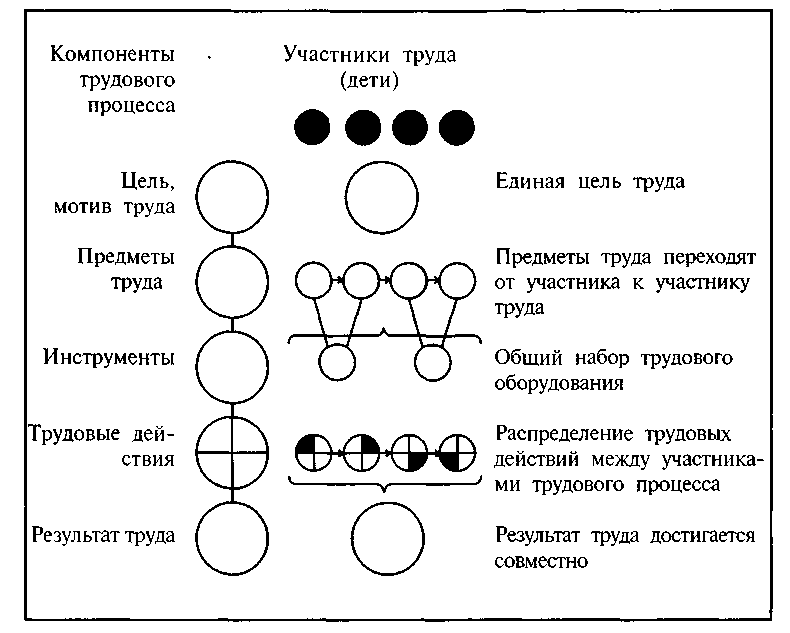 Рисунок 2 – Схема конструирования детской трудовой деятельности по типу совместного труда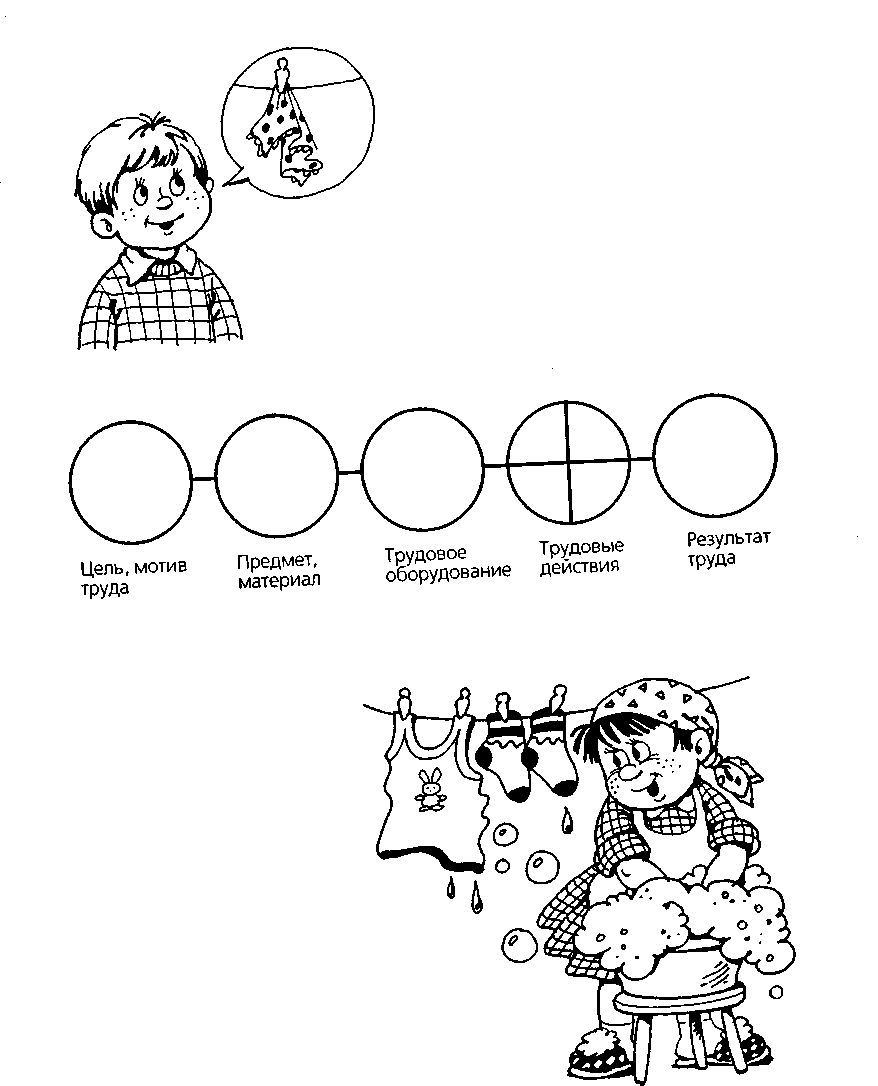 Рисунок 3 – Модель обучения целостным трудовым процессом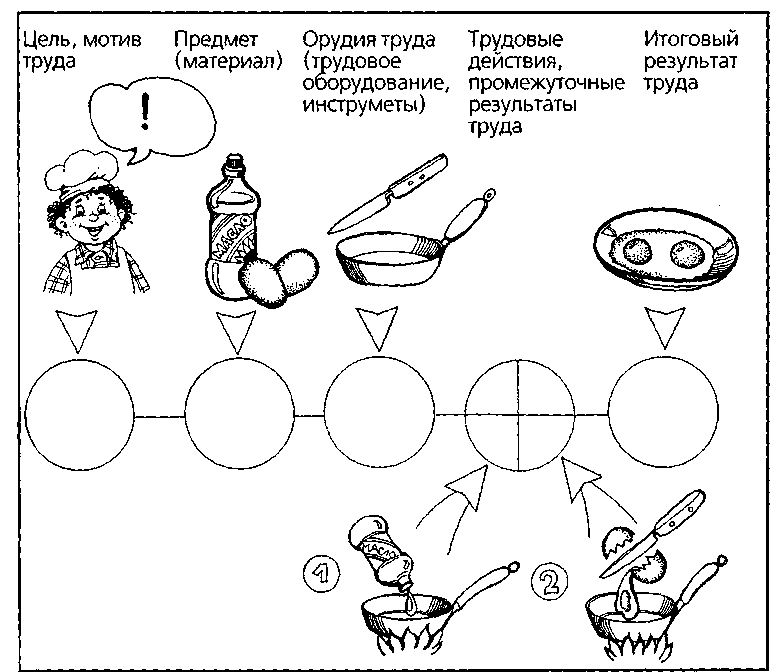 Рисунок 4 – Модель структуры трудового процессаПриведем, примеры конспектов занятий, использованных в ходе педагогического эксперимента. Конспекты занятийТема: «Как хлеб пришёл к нам на стол»Цель: дать детям понятие, что хлеб является ежедневным продуктом питания;познакомить с разнообразием хлебобулочных изделий, закрепить знания о долгом пути хлеба от поля до стола; познакомить детей с тем, как выращивали хлеб в старину;разъяснить, что хлеб – это итог большой работы многих людей; воспитывать бережное отношение к хлебу; уважение к труду взрослых;учить разгадывать загадки.Предварительная работа: рассказ М. Глинской «Хлеб»; русские народные сказки: «Колосок», «Колобок», Пришвин «Лисичкин хлеб»; чтение стихов, пословиц, загадок о хлебе. Рассматривание иллюстраций по теме: «хлеб».Материал: колоски ржи и пшеницы (картинки); демонстрационные картинки с изображением различных работ в поле; модели; колоски пшеницы; чёрный и белый хлеб, сушки, печенье; русская печь, лопата.Ход занятия загадка: «Отгадать легко и быстро Мягкий, пышный и душистый, Он и чёрный, он и белый А бывает подгорелый Без него плохой обед Вкусней его на свете нет.» ( хлеб)Вы правильно отгадали. А какие слова в загадке помогли вам догадаться, что это хлеб? (мягкий, пышный, душистый, чёрный, белый, бывает подгорелый.) сегодня наше занятие посвящаем продукту, который каждый день бывает на нашем столе - хлебу.-раздаётся стук в дверь.Воспитатель: Кто это? (появляется Колобок; напевает песенку). Я Колобок, Колобок, Колобок – румяный бок. Я от бабушки ушёл, Я от дедушки ушёл,  Я от зайчика ушёл, Я от волка ушёл, От медведя ушёл, От лисицы укатился И к ребятам прикатился.Воспитатель: Вот ты- то нам как раз и нужен.Колобок: Ой, неужели и вы меня хотите съесть?Воспитатель: Нет, Колобок не волнуйся. Сегодня мы с ребятами будем говорить о хлебе, а ты нам поможешь. Согласен?Колобок: Конечно, согласен!Воспитатель: Ребята, давайте вспомним начало сказки «Колобок» Из чего бабушка испекла колобка. А колобок послушает. (дети вспоминают начало сказки.)Воспитатель: Молодцы! Чтобы испечь хлеб, нужна мука. Из муки замешивают тесто. Тесто сажают в печь. А самый вкусный хлеб получается, когда его пекут своими руками. Давайте мы с вами испечём пироги. Имитация: засучили рукава - высыпали муку - налили воду - добавили соль - разбили яйцо – перемешали - побили тесто - раскатали - нарезали - налепили пирожков - разложили на противень - поставили в печь – испекли – понюхали - взяли все по пирожку – попробовали - съели - поблагодарили.Воспитатель: Молодцы ребята! А сейчас мы с вами рассмотрим на картинках колоски ржи и пшеницы. Посмотрите, колосок ржи - длинный, тонкий, у него не очень длинные усики. Зерна у ржи длинные и колосок длинный. Запомнили? А, какой колосок у пшеницы? Короче и толще, а усики у него длинные и зёрнышки круглее. Чтобы получить из зерен муку, нужно затратить много труда: сначала вырастить рожь и пшеницу, потом собрать урожай. Этим занимаются хлеборобы. Послушайте, какое интересное слово: в нем соединились два слова - «хлеб» и «работа». Что же это за работа? Как выращивают хлебные растения? Давайте сейчас отправимся в путешествие и вспомним, откуда хлеб попадает к нам на стол. (дети подходят к столу, где лежат картинки, модели на тему: «Выращивание хлеба.» колоски на под носе под полотенцем.) перед детьми картина «На поле». – Куда мы пришли? (на поле) Что видим там? (трактор пашет землю) А кто работает на тракторе? (тракторист) Для чего он пашет землю? (чтобы земля была мягкая, пушистая, чтобы зернам было уютно и они не остались на поверхности) Землю вспахали, а потом, что делают в поле? (сеют зерно). Какие машины сеют зерно? (сеялки). А, что нужно для того, чтобы зерна проросли? ( Солнце, вода, удобрения.)Солнышко согрело зёрна, дождик полил, люди удобрили поле и наши зерна превратились во что? (в колосья) Дети рассматривают картину. Что здесь изображено? (комбайн убирает пшеницу.) А, кто работает на комбайне? (комбайнёр) У нас собранные колоски возьмите себе по колоску. Рассмотрите, какие они (пузатые, колючие, много зёрнышек.) а, что дальше делают с колосками? Комбайн срезает колосья и вымолачивает из них зерна, эти зерна по бункеру высыпаются в грузовые машины. А мы попробуем руками достать зерна. Трудно это сделать? (да) А зачем зерна достают? (из них делают муку) Куда грузовики везут зерно? (на элеватор, на мельницу.) Что делают на мельнице? (мелют муку) А из муки? (замешивают тесто и пекут хлеб.) А, где пекут хлеб? (в пекарне, на хлебозаводе, развозят по магазинам.)Дети по моделям рассказывают ,,как хлеб пришел к нам на стол” Психогимнастика: Представьте, что мы в поле. Я превращаю вас в маленькие зернышки и сажаю в землю (присядьте). Теплое солнышко пригревало землю, дождик поливал. Зернышки росли, росли и стали колосками (медленно поднимайте руки) колоски тянутся к солнышку. Сильно припекло солнышко, завяли наши колоски (расслабьтесь, уроните голову, опустите руки, плечи, туловище, опуститесь на пол.) Но вот полил дождик, ожили колоски, снова тянутся к солнышку. В поле выросли замечательные колоски (улыбнитесь друг другу.) Какие замечательные колоски у нас выросли! Как много муки из них получиться. Мука бывает пшеничная и ржаная. Что выпекают из пшеничной муки? (белый хлеб, булки, печенье, баранки.) А ещё из пшеницы делают манную крупу. Смелют зерна пшеницы не очень мелко, крупинками, вот и готова манная крупа - можно манную кашу варить. А вот из ржаной муки пекут черный хлеб. А что можно печь из муки еще? (торты, пироги и т. д.) А как можно сказать двумя словами? (хлебобулочные изделия и кондитерские) Предлагаю рассмотреть хлеб сделанный из разной муки. (пшеничной и ржаной.). сравнить. Ребята, а колобок нам предлагает отгадывать загадки - складки. (дети отгадывают загадки) Молодцы, ребята справились. Мы с вами знаем как люди выращивают рожь и пшеницу. Очень много у них помощников- машин: это трактора, сеялки, комбайны. Сегодня я вам расскажу, как раньше на Руси выращивали хлеб. К севу готовились заранее. Мылись в бане, надевали чистую рубаху и с лукошком на груди выходили в поле. В лукошке лежали семена пшеницы и ржи. Вот идёт сеятель по полю и через каждые два шага разбрасывает пригоршню зерна веером, слева направо. Давайте, представим, что мы сеятели. (дети показывают как разбрасывать зерно.) А как вы думаете, какая должна быть погода в этот день? (безветренная) Почему? дети, а что необходимо для жизни и роста растений? (солнце, дождей в меру.) Вот и кликали люди дождик. «Дождик, дождик, поливай - Будет хлеба каравай,  Будут булки, будут сушки, Будут вкусные ватрушки.»Но русский народ не только пел заклички про хлеб, но и сложил много пословиц о хлебе. А вы знаете пословицы о хлебе? Хлеб - всему голова.  Без хлеба - нет обеда.  Хлеб батюшка- вода матушка. Не шуба греет, а хлеб. Хлеб - наше богатство.Молодцы. Ну, что ж, выросли пшеница и рожь, и пришла пора убирать урожай. В старину это делали так. Брали мужчины в руки косы, а женщины серпы и шли в поле. Срезали колосья и собирали их в снопы. Но колосья надо было ещё обмолотить, т. е. вынуть из колосьев зёрна, а для этого люди брали цеп - ручное орудие для молотьбы и били им по колоскам. Затем зерно просеивали и везли на мельницу, там мололи и получалась мука, а из неё, мы знаем готовили много вкусного, а самое главное хлеб пекли хлеб в русских печах. Игра с мячом (образование родственных слов к слову «хлеб») вос - ль задаёт вопрос и бросает мяч ребёнку, ребёнок отвечает и возвращает мяч вос - лю. Назови хлеб ласково? (хлебушек)Крошки хлеба какие? (хлебные)Посуда для хлеба? (хлебница)Кто выращивает хлеб? (хлеборобы)Назови завод, где выпекают хлеб? (хлебозавод)Как называются изделия из теста? (хлебобулочные изделия. Теперь вы знаете, откуда приходит хлеб к нам на стол, и я думаю будите с уважением относится к хлебу.)-его нужно обязательно доедать, старые люди говорят, что оставляя кусочек хлеба, ты оставляешь своё здоровье;Хлеб нельзя бросать на землю, на пол; раньше, если хлеб случайно роняли на пол, его поднимали и просили прощения за это.Хлеб главное богатство нашей страны и его нужно беречь. А сейчас угощайтесь, берите сушки, печенье и поблагодарите, кто их сделал. Колобок: Ой, ребята мне пора домой! А то бабушка с дедушкой будут волноваться. До свидания ребята. Не обижайте хлеб. Тема: «Маленькое море»Цель:Учить детей работать вместе со взрослым (воспитателем). Формировать трудовые взаимоотношения между детьми и воспитателем, желание и умение участвовать в общем труде, его организации. Учить детей вместе с воспитателем менять воду в аквариуме, мыть ракушки, камешки, приносить ведерки с водой. Вызвать стремление принимать участие в труде со взрослым.Способствовать эмоциональной радости от совместного труда со взрослым, возникновению чувства морального удовлетворения от коллективной деятельности. Воспитывать самостоятельность, аккуратность, уважение друг к другу.Материал: Аквариум, банка с рыбками, губки, щеточки, тазик с водой, ведро с отстоявшейся водой, тряпка для пола, клеенчатые фартуки.Ход занятияВоспитатель обращает внимание детей на аквариум в уголке природы.- Дети, пока вы были на физкультурном занятии, мы с Незнайкой отсадили в банку с водой наших рыбок. Как вы думаете, для чего мы это сделали? (Ответы детей). Правильно, мы решили вымыть аквариум. Помните, какая там была вода? (Ответы). А почему она такой стала? (Кто-то бросил корку хлеба). Да, дети, от корки хлеба вода в аквариуме стала мутной, и рыбкам там стало неудобно плавать. Кто может сказать, хорошо ли рыбкам в банке? (Ответы детей). Верно, им в ней тесно плавать и дышать. Банка маленькая, а рыбок много. Поэтому нужно быстрее освободить их и выпустить в аквариум с чистой водой. Кто мне может сказать, какую воду необходимо наливать? (Ответы детей). Правильно, отстоявшуюся. Вчера мы налили воду в большое ведро. За ночь она отстоялась и теперь можно её наливать в аквариум. Но нам без помощи не справиться. Вы можете помочь? (Ответы детей) Что надо сделать? (Ответы детей). Распределите объём работы между собой. Я буду вычерпывать воду, а вы вместе с няней – уносить и выливать её. Выливать надо аккуратно, не разливая на пол. Потом я достану из аквариума ракушки и камешки, а вы их хорошо вымоете губкой и щеткой в тазике с водой. Помогать будет Анна Александровна. А я в это время буду чистить стенки аквариума и промывать песок чистой водой. Когда все это будет сделано, и будут помыты камушки, я разложу их на дне, а вы потихоньку начнете наполнять аквариум отстоявшейся водой. Я в это время буду промывать водоросли. Затем помещу их в аквариум, и мы запустим рыбок и улиток. Вы согласны с таким планом проведения работы? (Ответы детей). Что необходимо сделать для начала вам, мне и Анне А.? (Надеть фартуки и засучить рукава). Правильно, теперь приступаем к работе. Когда будите носить воду в ведерках, не забудьте выливать аккуратно. Молодец, Влад, у тебя сегодня все получается, и камешки ты хорошо чистишь! А, ты, Нина, постарайся носить воду не разливая. Молодцы, дети, хорошо вы нам помогаете! Теперь посмотрите на рыбок в банке, назовите их. (Дети перечисляют названия). Посмотрите, как ведет себя золотая рыбка. Она притаилась, будто уснула. Ей очень здесь тесно. Давайте теперь запустим рыбок в аквариум и понаблюдаем, как они будут радоваться своему домику в чистой воде. Рыбка плавает в водице,Рыбкам весело играть. Рыбка хвостиком махнула,Рыбка быстро уплыла.- А теперь, дети, можно и покормить рыбок. Миша, возьми ложечку, набери сухой корм и насыпь в кормушку. (Ребенок кормит рыбок). А воспитатель читает: Маленькое море есть у нас с тобой,Нет на море шторма, здесь всегда покой.Только веселятся золотые рыбки,Медленно и важно ползают улитки.- Молодцы, дети. Вы хорошо сегодня поработали! Очень помогли нам с А. А. навести порядок в аквариуме. Вдвоём это сделать было бы намного сложнее. Теперь наведите порядок после работы: вымойте губки, щётки и положите их просушить. Протрите и уберите на место ведра, подотрите пол, снимите свои фартуки и повесьте их для просушки, а затем аккуратно сложите в ящик в уголке природы. Дети приводят все в порядок. Игра: «Рыбки»Рыбки плавали, ныряли (плавное попеременное поворачивание кистей рук вверх - вниз)И плескались на воде (резкое движение рук вверх - вниз)То сойдутся, разойдутся, (движение рук навстречу и от себя)То зароются в песке. (круговые вращательные движения руками перед грудью)Тема: «Пересадка комнатных растений»Цель: Расширять представления детей о трудовых действиях. Развивать внимание. Совершенствовать навыки ухода за растениями различных видов.Знать способы полива, определять степень влажности земли. Закреплять знания об условиях, необходимых для жизни растений.Уточнить знания о сигнальных признаках неудовлетворенных потребностей комнатных растений. Уточнить представления о растениях, узнавать их по описанию.Воспитывать бережное отношение к растениям, любознательность, стремление ухаживать за ними. Закрепить знания детей о правилах пересадки комнатных растений. Воспитывать трудолюбие, доводить начатое дело до конца.Материал: Растения в уголке природы, лейка, палочки для рыхления, влажные тряпочки, лопатка (савок) для пересадки растений. Запасная земля, удобрение в баночке, камешки, песок в ведерке, новый горшок с поддоном. Алгоритм пересадки растений.Ход занятияВоспитатель просит детей взяться за руки и образовать круг.- Сейчас мы с вами поиграем в игру «Угадайте, что я делаю?» Выберите одного ребенка. (Выходит в центр) Вы должны идти по кругу и произносить:Что ты делаешь - не знаем,Поглядим и угадаем.А Никита имитирует трудовые действия. Например, едет на машине. А вы должны угадать действие. Кто угадает, становится в круг. Имитируют трудовые действия: стирает, несет ведро воды, пилит, забивает гвоздь, чистит, протирает зеркало и т. д. игра проводится 2-3 раза. - А сейчас я хочу загадать загадку. Я буду описывать растение, а вы должны угадать его. Подойдите поближе к уголку природы. Посмотрите на растения и будьте внимательны, когда я буду описывать их. Есть ствол, ветки стоят прямо, листья большие, зеленые. (Фикус). Далее описывает: листья свисают, вьются, тонкие или толстые, нет ствола и т д. затем загадывают дети. - Теперь давайте вспомним, как правильно ухаживать за комнатными растениями. (Дети перечисляют приемы и порядок ухода). Аня, скажи, как узнать, что растение надо полить? (Ответ ребенка). Правильно, земля сухая на ощупь, светлая. Какой водой мы поливаем, Индира? (Теплой, отстоянной). Кто может сказать, зачем мы с вами ухаживаем за растениями? (Ответы детей). Верно, чтобы они были красивыми, хорошо росли, цвели и радовали нас.Вбегает Незнайка, а в руках - комнатное растение с поникшими листьями. - Ребята, я знаю, что вы всё можете! Помогите моему цветочку, чтобы он выздоровел. - Дети, поможем Незнайке? Сначала назовите, что это за растение? (Бегония). Почему оно погибает? (Не поливал во время, не рыхлил землю, не подкармливал, мало света для него, в холодном месте стоял). Посмотрите внимательно на растение, чего ему ещё не хватает? (ответы детей). Дети, бегонии не хватает места для роста. У цветка очень маленький горшок. Корешкам негде разрастаться, вот оно и погибает, да и не было хорошего ухода. Не волнуйся, сейчас наши дети помогут твоей бегонии. У нас есть новый горшок с поддоном. Сейчас мы растение будем пересаживать. Я буду производить действия, а вы помогайте. С начало оденем фартуки, засучим рукава и разложим клеенку на столе, чтобы не испачкаться и чтобы грязь не падала на пол. Няня будет довольна, что мы работаем аккуратно. Вика, принеси новый горшок, а Миша расстелет клеенку на стол. Я беру горшок. Опрокидываю его и вынимаю растение. Этот горшок помою, он нам ещё пригодится (Выполняет действие). Максим, а ты положи камешки на дно нового горшка, который побольше. Влад, принеси ведерко с песком и насыпь немного совочком в горшок на камешки. Молодец! Аня и Настя, насыпайте в горшок поверх песка немного земли. Вот так молодцы! Теперь смотрите внимательно. Я отряхиваю палочкой старую землю с корней растения и срезаю ножницами загнившие корни. Видите, в каком они плачевном состоянии?! Поэтому бегония стала болеть умирать. Сейчас мы посадим растение в горшок так, чтобы место перехода стебля в корень было на поверхности (показывает) и засыплем землей. Владик, помоги. Молодец, Владик. Затем я уплотняю землю, чтобы бегония стояла и росла ровно, не качаясь, и установим горшок с растением на поддон. Поставим его на подоконник. А вы, дети, будите ухаживать за ним, пока он не выздоровеет. Незнайка, ты тоже можешь за ним ухаживать вместе с ребятами и не забудь, как называется твое растение. Затем воспитатель подводит итог занятия и закрепляет правила пересадки комнатных растений. Потом просит убрать рабочее место, помыть инвентарь, сложить его аккуратно в ящичек в природном уголке, повесить фартуки и помыть руки с мылом. Затем дети играют с Незнайкой и игрушками.2.3. Результаты опытно-экспериментальной работыВ настоящем параграфе представлен анализ формирующего эксперимента, дана интерпретация его результатов и на этой основе уточнены основные положения выдвинутой нами гипотезы. С целью проверки эффективности педагогических условий, необходимых для формирования трудовых умений детей старшего дошкольного возраста, провели сравнительный анализ данных обследования детей контрольной и экспериментальной групп.Методика контрольного эксперимента была идентична методике констатирующей части опытной работы. Для сбора и анализа данных контрольного эксперимента были использованы те же уровни формирования трудовых умений детей. Сравнительные данные на этапе констатации и контрольном этапе представлены в таблице 7 и на рисунке 5.Таблица 7Результаты констатирующего и контрольного экспериментовРисунок 5 – Результат контрольного и констатирующего экспериментаАнализ количественных данных, приведенных в таблице 7 и рисунке 5, позволил нам сделать следующие выводы.– к низкому уровню отнесено 12% детей экспериментальной группы. По сравнению с констатирующим экспериментом количество уменьшилось на 32%. Дети этой группы проявляют беспомощность во всех компонентах трудового процесса. Иногда отказываются от деятельности. Результат не получают или отмечается репродуктивный характер деятельности при низкой самостоятельности. В процессе деятельности часто отвлекаются, затрудняясь в использовании образцов выполнения. Качество результатов низкое.–к среднему уровню отнесено 40 % детей экспериментальной группы. По сравнению с констатирующим экспериментом количество увеличилось на 8%. Дети этой группы проявляют самостоятельность в деятельность репродуктивного характера. Комбинаторные умения и самостоятельность для реализации творческого замысла развиты недостаточно (требуются советы, напоминания, включение взрослого в трудовой процесс). Качество результата высокое, но без элементов новизны. В деятельности используют образцы выполнения изделия. Могут проявлять негативные эмоциональные реакции на неудачу из-за отсутствия отдельных трудовых умений. Замысел рождается при косвенной помощи взрослого и реализуется частично.–к высокому уровню отнесено 48%. детей. По сравнению с констатирующим экспериментом количество увеличилось на 32%. Дети этой группы осуществляют данный перенос имеющихся трудовых умений и навыков. Отмечаются развитые комбинаторные способности в решении трудового задания; творческий подход к возникновению замысла и нестандартная его реализация с использованием пооперационных карт. Проявляют полную самостоятельность в достижении результата высокого качества. Владеют элементами культуры труда. Результат оригинален, с элементами новизны. Выражают удовольствие при его достижении.Таким образом, контрольный срез выявил повышение уровня сформированности трудовых умений детей. Результаты констатирующего и формирующего экспериментов для экспериментальной и контрольной групп показывают, что к концу опытно-экспериментальной работы в экспериментальной группе увеличилось количество детей высокого и среднего уровней соответственно на 32% и 8% и количество испытуемых низкого уровня уменьшилось на 32%. Сравнение результатов в экспериментальной и контрольной группах на этапах констатирующего и формирующего экспериментов показывает расхождение результатов этих групп на вышеназванных этапах: на этапе констатирующего эксперимента расхождение незначительное: высокий уровень на 4%, средний уровень на 8%, низкий уровень на 4%. На этапе контрольного эксперимента расхождение в результатах увеличилось: высокий – на 24%, средний – на 4%, низкий – на 20%.Изменились качественные характеристики педагогов по формированию трудовых умений детей старшего дошкольного возраста.У педагогов повысилась мотивация к работе по реализации программных трудовых задач. Возрос статус самой проблемы формирования трудовых умений у детей через повседневную коллективную деятельность и предметно-развивающую среду. Многие педагоги признали необходимость данной работы в дошкольном образовательном учреждении, некоторые определили ее как приоритетное направление в области трудового развития детей дошкольного возраста.Педагоги дошкольного учреждения стали интересоваться информацией, необходимой в работе с детьми по формированию трудовых умений через коллективную деятельность, они собирают статьи, материалы из различных журналов и активно обмениваются между собой информацией. В группах произошло обогащение предметно-развивающей среды в данном направлении педагогами и родителями. Таким образом, результаты контрольного этапа исследования свидетельствуют о состоявшихся позитивных изменениях в уровне сформированности трудовых умений детей старшего дошкольного возраста. Эти различия дают нам основания сделать необходимый вывод о том, что педагогические условия, разработанные нами, позволяют эффективно формировать трудовые умения детей.2.4. Разработка рекомендаций по развитию трудовых навыков у детей старшего дошкольного возрастаОсновной целью педагогической деятельности по воспитанию трудолюбия является ценностное отношение дошкольника к труду, трудовой деятельности.Достижение цели и планируемых результатов предполагает решение следующих задач:-совершенствование процесса обучения дошкольника трудовым умениям и навыкам;-воспитание интереса к трудовой деятельности, уважения к людям труда;-формирование представлений о содержательной части трудовой деятельности взрослых;-развитие эмоционально-волевой сферы в процессе приобщения к труду; -приобретение социального опыта взаимоотношений и взаимодействия при организации коллективного труда.Ведущими принципами достижения поставленной цели выступают:-принцип гуманности в контексте личностного подхода к ребенку;-принцип ненасилия, добровольность участия детей в труде;-принцип субъективности, субъект-субъектное взаимодействие педагога и ребенка в процессе организации трудовой деятельности;-принцип ориентации на социально-значимый результат;-принцип ценностного отношения личности к труду, трудовой деятельности.Анализ литературы по исследуемой проблеме позволяет утверждать, что эффективность развития трудолюбия детей дошкольного возраста зависит от целостности, комплексности педагогических условий, а именно:-последовательного включения ребенка в процесс творческой трудовой деятельности;-выявления критериев и уровня развития трудолюбия у дошкольников;-подбора актуальных методов и средств, способствующих эффективности развития трудолюбия у дошкольников; -создания развивающей материальной среды, обеспечивающей стимуляцию контрольно-проверочных и оценочных умений в разных видах трудовой деятельности;-вовлечение детей в коллективный труд, умение распределять обязанности в коллективе;-реализации непрерывного педагогического мониторинга, личностных изменений у дошкольников, включенных в процесс трудовой деятельности.Разработанная педагогическая модель коллективного труда, на наш взгляд, способствует формированию у детей дошкольного возраста ценностного отношения к труду, приобретению опыта трудовой деятельности, оказывает положительное влияние на становление и развитие личности в целом.Вывод по второй главеДанная глава была посвящена проведению опытно-экспериментальной работы, результаты которой должны были подтвердить, высказанное нами предположение о том, что соблюдение предложенных педагогических условий будет способствовать более эффективному формированию трудовых умений детей старшего дошкольного возраста. В соответствии с гипотезой и целью исследования были определены задачи работы, выделены критерии и уровни оценивания формирования трудовых умений детей старшего дошкольного возраста.В ходе работы по совершенствованию управления процессом формирования трудовых умений у детей дошкольного возраста в дошкольном учреждении нами были выделены и апробированы следующие педагогические условия:1. Использовать комплекс трудовых поручений для детей старшего дошкольного возраста, которые требуют коллективного выполнения;2. Приобщать родителей к совместному труду вместе с детьми.Исследование осуществлялось в несколько этапов в период с января по март 2018 года. На каждом этапе решалась конкретная задача, и использовались соответствующие методы работы.Первый этап работы был посвящен проведению констатирующего эксперимента, целью которого было выявление уровня сформированности трудовых умений детей старшего дошкольного возраста. Эксперимент показал преобладание низкого и среднего уровня сформированности трудовых умений детей, что ниже реальных возможностей детей дошкольного возраста, о чём свидетельствует наличие детей, показавших достаточно высокие результаты.Второй этап был направлен на апробацию предложенных педагогических условий. В соответствии с заявленными критериями и показателями был разработан перспективный план, который на наш взгляд способствует повышению уровня сформированности трудовых умений детей старшего дошкольного возраста.Третий, обобщающий этап, был посвящен проведению повторного эксперимента и сравнению данных, полученных в ходе этапов работы и подтверждению выдвинутой нами гипотезы.Экспериментальная работа показала, что формирование трудовых умений происходит более успешно при реализации разработанных условий по формированию трудовых умений детей старшего дошкольного в процессе коллективного труда.ЗаключениеАнализ методической и педагогической литературы по проблеме теоретических основ повышения эффективности процесса формирования трудовых умений у детей старшего дошкольного возраста в дошкольной организации показало, что в настоящее время разработаны методологические и теоретические предпосылки для решения и совершенствования данной проблемы. Изучение и анализ психолого-педагогической литературы по вопросу формирования трудовых умений детей старшего дошкольного возраста позволили нам установить, что проблема совершенствования процесса специально не исследовалась, хотя отдельные аспекты совершенствования содержания и организации процесса формирования трудовых умений у детей привлекли внимание практиков и исследователей. Данной проблемой занимались такие ученые, как: Ю.А.Мичурина, Л.И. Сайгушева, М.В. Крулехт, Р.С. Буре, В.Г. Нечаева, Г.Н. Година и др.Проанализировав психолого-педагогическую литературу, мы пришли к следующему определению ключевого понятия: трудовые умения – это способность человека к эффективному выполнению определенной деятельности на основе комплекса знаний, который реализуется в трудовой деятельности. Возраст пяти-семи лет является сенситивным периодом для формирования первоначальных основ собственно трудовой деятельности. Этот возраст начальных этапов онтогенеза труда (В.И. Тютюнник). В дошкольном возрасте происходит переход от действий результативных к продуктивным. Целью действия ребенка становится не только использование готового предмета, но и преобразование его, и создание в результате конструктивной деятельности нового объекта, что имеет существенное значение для подготовки к трудовой деятельности.На основе анализа различных подходов к проблеме эффективности формирования трудовых умений у детей старшего дошкольного возраста нами сделан вывод о том, что в современных условиях эффективность выступает из ведущих принципов образовательного процесса в дошкольной образовательной организации, обеспечивающим результативность и рациональность педагогической деятельности по достижению целей. Анализ современных требований и нормативно-правовых документов показал, что высокую эффективность процесса формирования трудовых умений детей старшего дошкольного возраста будут обеспечивать следующие педагогические условия: – использование модулей по формированию трудовых умений у детей старшего дошкольного возраста в рамках субъект-субъектного взаимодействия;–повышение педагогической культуры взрослых (родителей и воспитателей) по изучаемой проблеме;– использование коллективного труда (детей, родителей и воспитателей). Вторая глава работы была посвящена проведению опытно-экспериментальной работы, результаты которой должны были подтвердить, высказанное нами предположение о том, что соблюдение предложенных педагогических условий будет способствовать более эффективному формированию трудовых умений детей старшего дошкольного возраста. В соответствии с гипотезой и целью исследования были определены задачи работы, выделены критерии и уровни оценивания формирования трудовых умений детей старшего дошкольного возраста.В ходе работы по совершенствованию управления процессом формирования трудовых умений у детей дошкольного возраста в дошкольном учреждении нами были выделены и апробированы следующие педагогические условия:1. Использовать комплекс трудовых поручений для детей старшего дошкольного возраста, которые требуют коллективного выполнения;2. Приобщать родителей к совместному труду вместе с детьми.Исследование осуществлялось в несколько этапов в период с января по март 2018 года. На каждом этапе решалась конкретная задача, и использовались соответствующие методы работы.Первый этап работы был посвящен проведению констатирующего эксперимента, целью которого было выявление уровня сформированности трудовых умений детей старшего дошкольного возраста. Эксперимент показал преобладание низкого и среднего уровня сформированности трудовых умений детей, что ниже реальных возможностей детей дошкольного возраста, о чём свидетельствует наличие детей, показавших достаточно высокие результаты.Второй этап был направлен на апробацию предложенных педагогических условий. В соответствии с заявленными критериями и показателями был разработан перспективный план, который на наш взгляд способствует повышению уровня сформированности трудовых умений детей старшего дошкольного возраста.Третий, обобщающий этап, был посвящен проведению повторного эксперимента и сравнению данных, полученных в ходе этапов работы и подтверждению выдвинутой нами гипотезы.Экспериментальная работа показала, что формирование трудовых умений происходит более успешно при реализации разработанных условий по формированию трудовых умений детей старшего дошкольного в процессе коллективного труда.Список использованной литературыАлябушева С.В. К чему душа лежит, к тому и руки приложатся: опытно-зкспериментальная деятельность педагогов ДОУ/ С.В. Алябушева, О.Ю. Арнаутова и др. – Челябинск, ООО «Полиграф-Мастер», 2016. – 60с.Андреева И.Н. История образования и педагогической мысли за рубежом и в России: учебное пособие для студентов высших педагогических заведений/ И.Н. Андреева. Т.С. Буторина, З.И. Васильева. Под ред. З.И. Васильевой. – М.: Академия, 2013. – 416с.Арнаутова О.Ю. Организация трудовой деятельности детей в процессе субъект-субъектного взаимодействия со взрослыми: опыт экспериментально-педагогической работы педагогов МДОУ/ О.Ю. Арнаутова, И.Н.и др. Под ред. С.В. Алябушевой. – Челябинск: Полиграф-Мастер», 2015. – 40с.Баландина Л.А. Диагностика в детском саду / Л.А., Баландина, под ред. Е. А. Ничипорюк, Г. Д. Посевиной// Содержание и организация диагностической работы в ДОУ: методическое пособие. – Ростов на Дону.: Феникс, 2014. – 288 с.Буре Р.С. Дошкольник и труд. Теория и методика трудового воспитания: учебно-метод. пособие / Р.С. Буре. – СПб.: ДЕТСТВО-ПРЕСС, 2014. – 144 с. Буре Р.С. Педагогические условия реализации задач нравственного воспитания дошкольников в деятельности / Р.С.Буре // Дошкольная педагогика, 2016. – № 8. – С. 9–11.Буянов В.П. Теория труда / В.П.Буянов, К.А.Кирсанов, Л.М.Михайлов. – М.: Экзамен, 2013. – 416 с.Воспитываем дошкольников самостоятельными: сб. ст. / РГПУ им. А.И. Герцена. Каф. дошк. пед. – СПб.: Детство-Пресс, 2014. – 192 с.Выготский Л.С. Психология развития ребенка / Л.С.Выготский. – М.: Смысл; Эксма, 2015. – 508 с.Даль В. И Толковый словарь живого великорусского языка: в 4 т Т. 4 / В. И. Даль. – М: Академия, 2015. - 864 с.Доронова Т. Н. Взаимодействие дошкольного учреждения с родителями / Т.Н.Доронова // Дошкольное воспитание, 2014. – №1 – С. 60–68.Зотова Н.С., Карта индивидуального развития ребенка: пособие для педагогов, психологов, логопедов, воспитателей /Н.С. Зотова, И.В. Лазарева, Н.М. Чернова. – М.: Школьная пресса, 2015. – 42 с. Каменева Г.Н. Трудолюбие старших дошкольников и роль детско-родительских отношений в его становлении: дис. .... канд. псих. наук / Г.Н.Каменева. – Москва, 2015. – 171 с.Карпов, А.В. Психология труда / А.В.Карпов. – М.: ВЛАДОС – ПРЕСС, 2015. – 350 с.Кирьянова Р.А., Полякова М.Н. Предметно-пространственная развивающая среда в детском саду: принципы построения, советы, рекомендации/ Р.А. Кирьянова, М.Н. Полякова. – СПб.: Детство-Пресс, 2014. – 75с.Климов Е.А. Введение в психологию труда/ Е.А.Климов. – М.: Академия, 2016. – 336 с.Коджаспирова, Г.М., Коджаспиров, А.Ю. Педагогический словарь /Г.М.Коджаспирова, А.Ю.Коджаспиров. – М.: Академия, 2016. – 176 с. Комарова, Т.С. Трудовое воспитание в детском саду. Программа и методические рекомендации / Т.С.Комарова, Л.В.Куцакова, Л.Ю.Павлова. – М.: Мозаика – Синтез, 2016. – 80 с.Коменский, Я. А. Избранные педагогические сочинения в 2 т. Т 1. / Я. А. Коменский. – М.: Педагогика, 1982. – 656 с.Кон И. С. Ребенок и общество / И. С. Кон. – М.: Академия, 2013. – 336 с.Концепция модернизации российского образования до 2020 [Электронный ресурс] – Режим доступа: http://government.ru/ media/files/mlorxfXbbCk.pdf.Концепция дошкольного воспитания [Электронный ресурс] – Режим доступа: http://gigabaza.ru/doc/63548-pall.html.Корень В.Н. Ознакомление старших дошкольников с трудовой деятельностью взрослых / В.Н. Корень, Г.В. Калдузова // Детский сад: теория и практика, 2013. – №8. – С. 54–62.Костикова, Д.А. Формирование опыта трудовой деятельности старших дошкольников в процессе обучения элементам проектной деятельности: автореф. дис. ... канд. пед. наук / Д.А. Костикова. – Новокузнецк, 2004. – 19 с.Краевский, В.В. Общие основы педагогики/В.В.Краевский. – М.: Академия, 2014. – 256 с.Крохина С. Трудолюбие у старших дошкольников как ключевое качество личности в условиях подготовки к школе / С. Крохина // Дошкольное воспитание, 2010. – №3. – С. 86–93.Крулехт М. В. Дошкольник и рукотворный мир: педагогическая технология целостного развития ребенка как субъекта детской деятельности/Под ред. М.В. Крулехт. – СПб.: Детство-Пресс, 2013. – 153 с.Крынцылова И. А.Предметная среда как пространство социального развития детей раннего возраста/ И.А. Крынцылова //Дошкольное воспитание. – 2014. – №9. – С.28–31.Крысанова Г. В., Соболева Н.А.Пространство раннего возраста / Г. В. Крысанова, Н.А. Соболева. – Обруч, 2016. – №1. – С.28–30.Куликова, Т.А. Учите детей трудиться / Т.А. Куликова // Дошкольное воспитание, 2013. – №7. – С. 101-105.Кутузова И. Повышение квалификации педагогов ДОУ в современном педагогическом пространстве / И. Кутузова //Дошкольное воспитание, 2015. – №9. – С.10–19.Куцакова, Л.В. Нравственно-трудовое воспитание в детском саду / Л.В. Куцакова. – М.: Мозаика–Синтез, 2016. – 144 с.Леванова Е.А. Современные технологии дополнительного профессионального педагогического образования / Е.А. Леванова// Сборник научных статей. – М.: Педагогика, 2016. – 96с.Логинова В.И. Детство. Программа развития и воспитания детей в детском саду / В.И. Логинова, Т.И. Бабаева Т.И., Н.А. Ноткина. – СПб.: Детство-Пресс, 2015. – 244с.Логинова В.И. Детство. Программа развития и воспитания детей в детском саду / В.И. Логинова, Т.И. Бабаева, Н.А. Ноткина. – СПб: Детство-Пресс, 2015. – 244с.Лопатина, Л. Е. Малый толковый словарь русского языка / Л. Е. Лопатина, В. В. Лопатин. – Москва: Рус. яз, 1990. – 704 с.Люблинская, А. А. Беседы с воспитателем о развитии ребенка. – М.: Изд-во Мин-ва просвещения РСФСР, 2013. – 279 с.Малунова Г.С. Теоретические основы воспитания трудолюбия у детей дошкольного возраста: автореф. дис. ... д-ра пед. наук / Г.С. Малунова. – Улан-Удэ, 2015. – 41 с.Малунова, Г.С. Трудовое воспитание детей в семье, детском саду, школе / Г.С. Малунова. Монография. – Москва: АПК и ППРО, 2015. – 208 с.Марецкая, Н.И. Организация развивающего пространства в дошкольных образовательных учреждениях/Н.И.Марецкая // Дошкольная педагогика. – 2015. – №3. – С. 60–64.Маркова Т.А. Воспитание трудолюбия у дошкольников / Т.А. Маркова // Педагогическая технология развития ребенка как субъекта детской деятельности/Под ред. М.В. Крулехт. – СПб.: Детство-Пресс, 2014. – 153с.Маханева, М.Д. Учим детей трудиться: методическое пособие / М.Д. Маханева, О.В. Скворцова. – М.: ТЦ Сфера, 2015. – 64 с.Мичурина Ю.А. Развитие индивидуальности старших дошкольников в трудовой деятельности: автореф. дис. ... канд. пед. наук / Ю.А. Мичурина; Магнитогорский гос ун-т. – Магнитогорск, 2005. – 23 с.Мишарина Л.А. Формирование первоначальных знаний о труде взрослых у детей младшего дошкольного возраста: автореф. дис. ... канд. пед. наук /Л.А.Мишарина. – Ленинград, 1978. – 20 с. Музяева, Н.А. Предметно–развивающая среда дошкольного образовательного учреждения / Н.А.Музяева, Л.А.Пенькова. – Тольятти: ТГУС, 2016. – 198 с. Немов Р.С. Психология: учебник для студентов высших педагогических заведений, кн. 3/Под ред. Р.С. Немова. – М.: Гуманитарный центр ВЛАДОС, 2015. – 631с.Носкова, О.Г. Психология труда / О.Г.Носкова. – М.: Академия, 2015. – 384 с.Ожегов, СИ. Толковый словарь русского языка / С. И. Ожегов, Н. Ю. Шведова. – М.:Академия, 2016, – 1360 с.Педагогическая энциклопедия: актуальные понятия современной педагогики/Под ред. Л.В. Трубайчук, Н.Н. Тулькибаевой. –М.: Восток, 2013. – 274 с.Педагогический энциклопедический словарь под ред. Л.С. Глебова, О.П. Грекулова. – М.: Научное издательство «Большая Российская энциклопедия», 2013. – 527с.Петровский, В. Воспитывает не труд, а деятельностно–опосредованное общение / В.Петровский //Дошкольное воспитание, 2015. – № 7. – С. 98–101.Ривина, Е.К. Воспитание уважительного отношения к труду работников детского сада / Е.К. Ривина // Детский сад: теория и практика, 2015. – № 8. – С. 44–54.Римашевская, Л.С. Технология развития навыков сотрудничества у старших дошкольников: учебно-методическое пособие. – М., Центр педагогического образования, 2015. – 112 с.Рубинштейн С. Л. Основы общей психологии: учеб. пособие для вузов / С. Л. Рубинштейн. – СПб. ; М.: Питер, 2013. – 713 с.Руссо, Ж. -Ж. Педагогические сочинения: в 2 т. Т. 2. / Ж. -Ж. Руссо ; под ред. Г. Н. Джибладзе ; сост. А. Н. Джуринский. – М.: Педагогика, 2009. – 336 с.Сайгушева, Л.И. Приобщаем дошкольников к труду: учебно-метод. пособие / Л.И. Сайгушева, Ю.А. Мичурина. – Магнитогорск: МаГУ, 2015. – 62 с.Сайгушева, Л.И. Развитие личности в труде: учебно-метод. пособие / Л.И. Сайгушева, Ю.А. Мичурина. – Магнитогорск: МаГУ, 2016. – 84 с.Сайгушева, Л.И. Технологии приобщения дошкольников к труду / Л.И. Сайгушева. – Ростов н/Д: Феникс, 2013. – 221 с.Словарь по этике / под ред. А. А. Гусейнова, И. С. Кона. – М.: Политиздат, 1989. – 447 с.Словарь русского языка: в 4-х т. Т. 4. / под ред. А. П. Евгеньевой. – М.: Русский язык, 1999. – 800 с.Стратегия развития воспитания в Российской Федерации на период до 2025. [Электронный ресурс] – Режим доступа: http://www.rg.ru/2015/06/08vospitanie–dok.html.Сухомлинский В.А. [Электронный ресурс]: Отдаю сердце детям – Режим доступа: http://royallib.com/read/suhomlinskiy_v/serdtse_otdayu_detyam.hТематический словарь в картинках. Мир человека. Современные профессии. К программе «Я-человек» / К.П. Нефедова. – М.: Школьная пресса, 2008.Титова Е. В. Методологический потенциал концепции коллективного творческого воспитания / Е. В. Титова // Российский гуманитарный журнал. – 2014. – Т. 3, вып. 3. – С. 203-211.Тютюнник, В.И. Начальный этап развития субъекта творческого труда (оптимистическая теория личности) / В.И. Тютюнник. – М.: РПО, 2013. – 256 с.Урунтаева Г.А. Дошкольная психология: учебное пособие для студентов средних педагогических учебных заведений/ Г.А. Урунтаева. – Екатеринбург, Академия, 2015. – 335 с.Ушинский, К.Д. Труд в его психическом и воспитательном значении /К.Д.Ушинский // Избранные труды в 4-х. кн / Проблемы педагогики. – М.: Дрофа, 2015. – Кн. 1. –С. 169–191.Федеральный государственный образовательный стандарт дошкольного образования. Приказ Министерства образования и науки РФ от 17.10.2013 г. №1155, г. Москва.Федеральный Закон «Об образовании в Российской Федерации» от 29.12.2012 г. №273-ФЗ.Философский энциклопедический словарь / ред. -сост. Е. Ф. Губский, Г. В. Кораблева, В. А. Лутченко. – М.: ИНФРА–М: Академия, 2009. – 576 с.Шатова, А. Д. Трудовые поручения как средство формирования положительного отношения к труду у детей среднего дошкольного возраста: пятый год жизни: автореф. дис. канд. пед. наук / А. Д. Шатова. – М., 1974. – 23 с.Шингаркина Д.А. Воспитание трудолюбия у детей старшего дошкольного возраста в процессе ознакомления с миром взрослых: автореф. дис. ... канд. пед. наук / Д.А. Шингаркина. – Челябинск, 2016. – 576 с. Департамент образования города Москвы Государственное автономное образовательное учреждение высшего образования города Москвы «Московский городской педагогический университет» Институт дополнительного образования ПРИЛОЖЕНИЯ к итоговой аттестационной работе  по дополнительной профессиональной программе профессиональной переподготовки«Содержание и методика современного дошкольного образования»«Воспитание трудолюбия у детей старшего дошкольного возраста в процессе коллективного труда»                                           Москва                                              2018Приложение 1Анкета для педагоговУважаемые педагоги!Процесс формирования трудовых умений у детей дошкольного возраста находится на ступени развития и совершенствования.Мы просим Вас ответить на предлагаемые нами вопросы, с целью помочь нам в реализации поставленных целей и задач.Заранее благодарим!1. Что Вы понимаете под трудовым развитием дошкольников?2. Какое место в образовательном процессе занимает область формирования трудовых умений у детей дошкольного возраста?3. Как Вы думаете, для чего необходимо формировать у ребенка трудовые умения и навыки?4. Как часто Вы проводите занятия по трудовому развитию детей?5. Какие формы и методы Вы чаще всего используете на своих занятиях по формированию трудовых умений у детей?6. Используете ли Вы при планировании собственный опыт или опыт других педагогов-новаторов?7. Охотно ли дети Вашей возрастной группы посещают занятия по трудовой деятельности?8. Какие игры Вы используете в самостоятельной повседневной деятельности детей с содержанием трудовых умений и навыков?9. Какие игры (в том числе дидактические) есть в Вашей группе для самостоятельной трудовой деятельности детей?10. Как часто Вы занимаетесь пополнением материала в предметно-развивающей среде?11. Какие трудовые пособия и материалы Вы добавили в предметно-развивающую среду, направленную на трудовое развитие детей?Опрос для родителейУважаемые родители!Просим Вас ответить на следующие вопросы.1. Какими методами Вы пользуетесь в организации трудовой деятельности ребенка: приказ, заинтересованность, игра, соревнование? .....................................................................................................................................2. Как Вы считаете, надо ли поощрять детей за труд? Да, нет? Какие виды поощрения используете Вы? ........................................................................................................................................................................................................................................................................................................................................................................3. Как поступаете, если ребенок отказывается трудиться? ........................................................................................................................................................................................................................................................................................................................................................................4. Есть ли у Вас трудности по трудовому воспитанию? Какие?...................................................................................................................................................................................................................................................................Спасибо!Приложение 2АвторОпределениеА. Д. Шатова [70]Трудолюбие, как взрослого, так и ребенка – это сложное моральное качество, и оно проявляется и в отношении к общественно полезному труду, в желании и умении выполнять работу качественно и добросовестно.Ш. Н. Чхартишвили [56]В трудолюбии преломляются основные нравственно - волевые показатели личности. С ним связаны эмоционально- нравственные качества: сопереживание, солидарность в общем труде, сопричастность.И. В. Житко [56]Трудолюбие - формирующееся качество личности, которое выражается в устойчивом интересе и уважении к труду взрослых и сверстников, участии в различных видах деятельности без принуждения, старательности.Л. Я. Бондарев [19]Трудолюбие - это свойство личности, характеризующееся внутренней потребностью и привычкой к труду, радостью творчества.Т. И. Данюшевская, Т. Н. Курилова, С. В. Ушнев, Э. А. Фарапонова [8]Трудолюбие - привычка трудиться, ответственное отношение к своим обязанностям, требовательность к способам и результатам своего труда, самокритичный анализ деятельности, нетерпимость к проявлению лени и безответственности, творческий подход, сочетание исполнительности и инициативности, убежденность в необходимости и важности труда как для своего существования и развития, так и для общества в целом.УровниХарактеристикаНизкийРебенок проявляет беспомощность во всех компонентах трудового процесса. Иногда отказывается от деятельности. Результат не получает или отмечается репродуктивный характер деятельности при низкой самостоятельности. В процессе деятельности часто отвлекается, затрудняясь в использовании образцов выполнения. Качество результата низкое.УровниХарактеристикаСреднийРебенок проявляет самостоятельность в деятельность репродуктивного характера. Комбинаторные умения и самостоятельность для реализации творческого замысла развиты недостаточно (требуются советы, напоминания, включение взрослого в трудовой процесс). Качество результата высокое, но без элементов новизны. В деятельности использует образцы выполнения изделия. Может проявлять негативные эмоциональные реакции на неудачу из-за отсутствия отдельных трудовых умений. Замысел рождается при косвенной помощи взрослого и реализуется частично.ВысокийРебенок осуществляет данный перенос имеющихся трудовых умений и навыков. Отмечаются развитые комбинаторные способности в решении трудового задания; творческий подход к возникновению замысла и нестандартная его реализация с использованием пооперационных карт. Ребенок проявляет полную самостоятельность в достижении результата высокого качества. Владеет элементами культуры труда. Результат оригинален, с элементами новизны. Выражает удовольствие при его достижении.ГруппаУровниУровниУровниГруппаНизкийСреднийВысокийКонтрольная группа48% (12 детей)40% (10 детей)20% (5 детей)Экспериментальная группа44% (11 детей)32% (8 детей)16% (4 детей)УровниХарактеристикаНизкийБезразличное отношение к процессу формирования трудовых умений у детей дошкольного возраста. Знания в области формирования трудовых умений у педагога обеднены. Затрудняется в определении содержательной стороны трудового развития детей дошкольного возраста. Работа в данном направлении не планируется. Педагог игнорирует воспитательно-образовательную деятельность по формированию трудовых умений у детей, считая ее УровниХарактеристикаНизкийне нужной и обременительной для детей. Не создает условий, позволяющих детям использовать полученные знания и умения в самостоятельной повседневной деятельности.СреднийВажность осуществления работы в области формирования трудовых умений у детей дошкольного возраста мотивирует требованиями администрации. Содержательную часть процесса формирования трудовых умений определяет, опираясь на собственный опыт и интуицию. Работу по формированию трудовых умений планирует хаотично, бессмысленно. В работе с детьми доминируют однотипные формы и методы, которые удобны педагогу. Предметно-развивающая среда организована бессмысленно. ВысокийПедагог ответственно относится к процессу формирования трудовых умений у детей дошкольного возраста, знает особенности формирования трудовых умений в каждом возрастном периоде. Умеет адаптировать имеющиеся знания в познавательный материал для детей дошкольного возраста. Систематически планирует воспитательно-образовательную работу по формированию трудовых умений у детей. В работе педагог использует разнообразные формы и методы воспитательно-образовательной деятельности, направленные на осуществление программных трудовых задач. Педагог понимает важность осуществления работы по формированию трудовых умений у детей дошкольного возраста. Данное направление ему интересно и увлекательно. Педагог творчески подходит к решению программных трудовых задач. Умеет организовать предметно-развивающую среду по данному направлению. Привлекает детей к обогащению системы материальных объектов в процесс трудового развития. Создает в группе благоприятные условия для привлечения ребенка в познавательную деятельности.ГруппаУровниУровниУровниГруппаНизкийСреднийВысокийПедагоги10%50%40%УровниХарактеристикаНизкийДети данной группы отдают предпочтение сюжетно-ролевым играм, таким как «Дочки-матери», «Больница», «Мы едем в зоопарк», «Магазин» и многие другие. В данной группе не происходит пополнения предметно-материальной базы, направленной на развитие познавательных способностей детей дошкольного возраста. Педагог не привлекает детей к совместной деятельности, чаще дети играют отдельно друг от друга.СреднийВ возрастной группе создана предметно-развивающая среда, которая не пополняется новыми материальными объектами. Дети в данной группе очень редко используют в своей самостоятельной деятельности предметы из трудовой зоны. Педагог не создает условий для самостоятельной деятельности детей, они сами выбирают игру и используют в ней полученные жизненные навыки.ВысокийВ возрастной группе создана предметно-развивающая среда, направленная на привлечение ребенка в «Трудовую зону». Дети с увлечением проводят в данной зоне свободное от занятий время, организуют игры, в которых используют трудовой материал. Педагог создает благоприятные условия для закрепления полученных на занятиях трудовые знания, умения и навыки в самостоятельной повседневной деятельности детей. Дети по мере возможности участвуют в преобразовании предметно-развивающей среды группы.Этапы экспериментаУровниУровниУровниУровниУровниУровниЭтапы экспериментаВысокийВысокийСреднийСреднийНизкийНизкийЭтапы экспериментаЭГКГЭГКГЭГКГКонстатирующий эксперимент16% (4 детей)20% (5 детей)32% (8 детей)40% (10 детей)44% (11 детей)48% (12 детей)Контрольный эксперимент48% (12 детей)24% (6 детей)40% (10 детей)44% (11 детей)12% (3 детей)32% (8 детей)МесяцНедели Труд на участкеПрограммное содержаниеТруд в уголке природыПрограммное содержаниеХозяйственно бытовой трудПрограммное содержание Сентябрь 1Заготовка цветочных семянУчить собирать семена. Воспитать желание участвовать в совместной деятельности на ровне со всемиЗнакомство с календарём природыПознакомить детей с моделями, обозначающими разные состояния погоды. Формировать интерес к природе, желание наблюдать за природными явлениямиОказывать помощь младшему воспитателюВоспитывать уважение к работы взрослых. Учить старательно, выполнять поручения Сентябрь 2Очистка грядок от засохших цветов. Перекопка газоновФормировать трудовые умения, навыки коллективной работыУход за комнатными растениямиВыявить знание детей об уходе за растениями (поливка, рыхление, обрызгивание, удаление сухих листьев). Воспитать желание трудитсяНаведём порядок в игровых уголкахПриучать детей следить за порядком в игровых уголках; учить убирать игрушки на место; формировать самостоятельность в наведении порядка; воспитать положительное отношение к трудовой деятельности  Сентябрь 3Заготовка и сушка листьев для ручного трудаУчить собирать листья, разной расцветки, формы. Воспитать желание участвовать в совместной деятельностиУход за срезанными цветамиУчить детей менять воду в вазе, подрезать стебель. Воспитать желание ухаживать за цветамиМытьё выносных игрушекУчить готовить оборудование, для труда используя схему (намылить мочалку, мыть игрушки, ополаскивать, вытирать). Воспитать аккуратность, трудолюбие Сентябрь 4Уборка опавших листьев с участкаУчить работать граблями, веником, сметать и сгребать сухую листву в кучи. Воспитать желание работать в коллективеБеседа о дежурствеУточнить представления детей об обитателях уголка природы: (комнатные растения, обитатели аквариума, птиц, черепахе). Познакомить о содержание ухода. Уточнить обязанности дежурных. Воспитать ответственность за порученное дело. Разработка Л. С ИгнаткинаПомочь младшему воспитателю нарезать салфеткиУчить складывать салфетки, пользоваться ножницами. Воспитать стремление к совместной деятельности Месяц Недели Труд на участкеПрограммное содержаниеТруд в уголке природыПрограммное содержаниеХозяйственно бытовой трудПрограммное содержание Октябрь 1Помощь малышамУчить детей помогать малышам. Предложить помощь в уборке участка от опавших листьев. Воспитывать желание трудиться.Коллективный труд по уходу за аквариумом.Учить детей доливать воду в аквариум удалять лишних улиток. Воспитывать желание ухаживать за рыбками.Мытьё игрушекВырабатывать умение самостоятельно готовить оборудование для труда. Закрепить умение пользоваться схемой. Учить понимать значимость труда (игрушки стали чистыми) Октябрь 2Работа на участке.Предложить детям подмести веранду и участок. Воспитывать желание работать в коллективе; увидеть результат своего труда.Уход за комнатными растениями.Продолжать учить детей ухаживать за комнатными растениями, формировать представление об уходе за ними осенью. Воспитывать желание трудиться.Протереть строительный материал.Поручить протереть влажной тряпкой, губкой строительный материал. Учить прополаскивать, выжимать губку. Октябрь 3Уборка опавших листьев Очищать участок от опавших листьев, собирать листву в кучу. Воспитывать желание участвовать в совместной трудовой деятельности; желание помогать взрослому.Работа дежурных.Продолжать планировать руководство работой дежурных. Напомнить, что в осенний период надо реже поливать алоэ, филлокактус; но некоторые растения требуют обрызгивания.Помощь мл. воспитателю.Поручить детям, протереть стулья влажной губкой. Воспитывать желание трудиться в коллективе. Октябрь 4Окопать деревья и кустарники.Воспитывать желание помочь взрослому. Работать в коллективе; помогать друг другу.Уход за черепахой.Учить во время менять воду, мыть террариум. Воспитывать любовь к животным.Мытьё шкафов в раздевальной комнате.Продолжать формировать у детей умение протирать влажной и сухой тряпочкой шкафчики в раздевальной комнате. Совершенствовать трудовые навыки. Формировать культуру труда. Месяц  Недели Труд на участкеПрограммное содержаниеТруд в уголке природыПрограммное содержаниеХозяйственно бытовой трудПрограммное содержание Ноябрь 1Мы помогаем малышам. Учить детей действовать по просьбе взрослых. Понимать значение своего труда для других. Воспитывать заботливое отношение к младшим товарищам.Мытьё комнатных растений.Закрепить умение протирать крупные листья, уметь пользоваться тряпочкой: отжимать, промывать. Учить видеть результат своего труда: растения стали чистые, красивые.Ремонт книг.Организовать ремонт книг. Приучать детей помогать взрослому в ремонте книг. Воспитывать бережное отношение к книгам. Ноябрь 2Заготовка корма для зимующих птиц.Учить детей совместно трудиться; заготавливать корм для птиц (ягоды рябины). Воспитывать заботливое отношение к птицам. Формировать умение договариваться, помогать друг другу.Маленькое море.Трудовое воспитание. Старшая группа. Р. А. Жукова. Стр. 33 №14 Учить детей работать с взрослым. Формировать трудовые взаимоотношения между детьми и воспитателем, желание и умение участвовать в общем труде, его организации. Учить детей вместе с воспитателем менять воду в аквариуме, мыть ракушки, камешки. Воспитывать самостоятельность, аккуратность, уважение друг к другу.Труд в умывальной комнате.Совершенствовать умение детей мыть расчёски, мыльницы; раскладывать мыло. Совершенствовать трудовые навыки в процессе труда, навыки коллективного труда. Воспитывать чувство ответственности за порученное дело. Ноябрь 3Уборка участка детского сада.Удаление засохшей, сорной травы с участка, сгребание сухих листьев. Продолжать учить работать граблями. Воспитывать умение доводить начатое дело до конца, бережно обращаться с инвентарём.Календарь природы.Отметить, что идёт 3 месяц осени «ноябрь». В календаре отмечать изменения в погоде. Воспитывать добросовестное отношение к работе.Труд после еды и занятий.Продолжать учить дежурных подметать пол после приёма пищи и занятий по аппликации. Воспитывать ответственность за порученное дело. Ноябрь 4Уборка участка от первого снега.Подмести дорожки от первого снега. Прививать любовь к совместному труду.Уход за попугаем.Сформировать представление о хороших условиях, для птиц, живущих в неволе. Дать представление о том, что попугаю необходим разнообразный корм. Воспитывать бережное отношение к птицам.Стирка салфеток.Продолжать учить детей следить за чистотой: стирать салфетки после рисования и аппликации. Воспитывать трудолюбие.Месяц Недели Труд на участкеПрограммное содержаниеТруд в уголке природыПрограммное содержаниеХозяйственно бытовой трудПрограммное содержание Декабрь 1Уборка участка от снега.Учить детей сгребать снег лопатой для постройки горки; правильно держать лопату, сгребать снег в одном направлении. Получать удовлетворение от труда.Календарь природы.Отметить, что наступил 1 месяц зимы «декабрь». Работа с календарём природы: какими значками чаще пользуются, что они показывают.Бытовая техника. Формировать представление о представление, о предметах бытовой техники, её назначении, о том, как она облегчает труд человека; развивать любознательность, познавательный интерес к предметам рукотворного мира. Декабрь 2Оказание помощи дворнику в уборке снега.Воспитывать желание помочь окружающим; закрепить навыки труда.Уход за комнатными растениями. Трудовое воспитание старшая группа. Р. А. Жукова стр. 27 №11Пополнить знания детей о приёмах ухода за комнатными растениями. Познакомить детей с новыми способами ухода – как удобрение почвы. Воспитывать бережное отношение к растениям; развивать познавательный интерес, стремление трудиться самостоятельно, желание помогать взрослым, друг другу.Помогаем в уборке мл. Воспитателю средней группы. Трудовое воспитание. Старшая группа Р. А.Жукова стр. 40 №17 Совершенствовать трудовые навыки в процессе работы, навыки коллективного труда. Формировать привычку поддерживать чистоту и порядок в группе развивать чувство ответственности, желание быстро и качественно выполнять поручения взрослого. Декабрь 3Расчистка дорожек от снега.Продолжать учить детей очищать от снега дорожки; затем подмести. Формировать умение трудиться сообща. Развивать трудолюбие.Уход за рыбами.Сформировать представление о хороших условиях рыб. Воспитывать аккуратность, трудолюбие. Наблюдение за рыбками.Дежурим в изо - уголке.Приучать детей к порядку в изо. Декабрь 4Поможем малышам.Продолжать учить детей помогать малышам в уборке участка от снега. Воспитывать внимание к младшим.Уход за попугаем.Продолжать учить детей следить, чтобы птице было хорошо жить в неволе; кормить, убирать клетку во времяПротирание шкафов для полотенец.Закрепить умение планировать коллективную деятельность; распределять между собой обязанности. Воспитывать уважение к результату труда.Месяц Недели Труд на участкеПрограммное содержаниеТруд в уголке природыПрограммное содержаниеХозяйственно бытовой трудПрограммное содержание Январь 1Вынесение кормушек на участок для подкормки птиц.Воспитывать заботливое отношение к птицам; практические навыки ухода. Закрепить знания об образе жизни птиц зимой.Уборка в уголке природы.Воспитывать желание трудиться вместе. Бережно обращаться с оборудованием; умение им пользоваться. Воспитывать любовь к комнатным растениям и обитателям уголка.Стирка кукольного белья.Познакомить со свойствами воды и мыла. Учить детей пользоваться схемой стирки кукольного белья. Воспитывать желание трудиться. Январь 2Труд на участке детского сада.Учить детей работать, лопатой очищая от снега участок. Воспитывать желание помогать взрослым, бережное отношение к инвентарю.Работа с календарём.Продолжать работу с календарём природы. Дежурство в уголке природы соблюдения правил ухода за растениями и обитателями.Мытье стульчиков.Продолжать учить детей мыть стульчики; закрепить умение пользоваться схемой. Учить помогать друг другу в труде. Воспитывать аккуратность. Январь 3Работа на участке. Учить укутывать деревья снегом, чтобы не вымерзли, и весной было больше влаги.Посев семян помидоров для выращивания рассады. Л. Г. Горькова. Сценарии занятий по экологическому воспитанию. Стр. 95 №2Уточнить представления детей о том, из чего можно вырастить растение; продолжать учить детей приёмам посева семян; развивать желание самим выращивать растения из семян.Труд в физ - уголке.Продолжать учить детей пользоваться влажной тряпкой; протирать инвентарь. Воспитывать желание трудиться, вместе помогая друг другу.Месяц Недели Труд на участкеПрограммное содержаниеТруд в уголке природыПрограммное содержаниеХозяйственно бытовой трудПрограммное содержание Февраль 1Изготовление снежных построек на участке.Учить детей совместному труду на участке. Закреплять у детей навыки работы с лопатой. Воспитывать умение радоваться после завершения успешно сделанной работы.Дежурство в уголке природы.Сформировать ответственность за живые объекты уголка природы; закрепить трудовые умения.Мытьё игрушек. Закрепить умение пользоваться схемой. Формировать навыки совместного труда 9умение договариваться, помогать друг другу. Воспитывать желание трудиться. Февраль 2Оказание помощи дворнику в уборке участка детского сада.Воспитывать желание помочь окружающим. Закрепить трудовые навыки.Работа с календарём природы.Продолжать работу с календарём природы и наблюдение за обитателями уголка природы.Уход за обувьюПриучать детей ухаживать за обувью: пользоваться щёткой и кремом. Содержать обувь в чистоте. Учить последовательности по уходу за обувью. Февраль 3Ледяные дорожки.Расчистить ледяные дорожки для скольжения. Залить их водой. Воспитывать желание трудиться в коллективе.Посев семянПосеять семена укропа и петрушки в огород. Воспитывать желание выращивать зелень для употребления в пищу.Уборка в игровом уголкеЗакрепить у детей представление о необходимости уборки группы. Учить совместному с воспитателем распределению обязанностей по проведению уборки. Закрепить умения отжимать тряпочку вытирать пыль. Воспитывать у детей уважение к труду товарища. Февраль 4Окутаем деревья и кустарники снегом.Подгребать снег к стволам деревьев и кустарников. Прививать любовь к растениям.Наблюдение за распусканием почек.Нарезать веточки сирени и берёзы поставить в воду. Наблюдать за распусканием почек.Наведение порядка в физкультурном уголке.Продолжать учить детей следить за чистотой. Предложить помыть мячи, протереть спортивный инвентарь. Воспитывать трудолюбие, взаимопомощь, уважение к труду товарища.Месяц Недели Труд на участкеПрограммное содержаниеТруд в уголке природыПрограммное содержаниеХозяйственно бытовой трудПрограммное содержание Март 1Помощь малышамУборка участка младшей группы. Прививать желание трудиться, помогая младшим.Работа с календарём природы.Какие карточки-схемы поставили в календарь природы, что они обозначают. и/упр. – «Я покажу, а ты расскажи»Мытье сан - полочекОрганизовать мытьё сан - полочек, помочь мл. воспитателю. Прививать любовь к порядку, чистоте. Март 2Уборка участка.Разбросать по участку оставшийся снег для быстрого таяния. Воспитывать трудолюбие, внимание к товарищам.Труд в уголке природы.Закрепить умения детей ухаживать за комнатными растениями и животными. Сформировать чувство ответственности за живые существа и растения. Развивать наблюдательность.Протирание банкеток и шкафов в раздевалке.Продолжать формировать культуру труда. Учить работать вместе. Дружно. Формировать стремление к чистоте и порядку. Март 3Подкормка птиц.В ненастные дни продолжать подкормку птиц. Воспитывать любовь и уважение к пернатым.Пересадка комнатных растений.Дать знания детям о пересадке комнатных растений. Воспитывать трудолюбие, доводить начатое дело до конца.Мытьё предметов в игровом уголке «Парикмахерская»Продолжать формировать у детей практические действия. Продолжать учить детей взаимодействовать со сверстниками в процессе труда. Воспитывать желание трудиться. Март 4Помощь взрослым.Предложить детям убрать срезанные ветки с участка. Воспитывать трудолюбие.Труд по уходу за черепахой.Закрепить знания детей по уходу за черепахой. Продолжать учить детей планировать работу между собой; работать добросовестно.Трудовое поручение.Сформировать желание постоянно следить за порядком в группе. Закрепить трудовые умения.Месяц Недели Труд на участкеПрограммное содержаниеТруд в уголке природыПрограммное содержаниеХозяйственно бытовой трудПрограммное содержание Апрель 1Сбор листьев.Продолжать учить детей работать граблями в коллективе. Воспитывать трудолюбие, взаимопомощь.Работа с календарём природы.Продолжать учить детей работать с календарём природы. Какие карточки модели ставим?Мытьё стульев.Предложить детям помочь мл, воспитателю в мытье стульев, прививать любовь, трудолюбие в помощи старшим. Апрель 2Уборка веток с участка.Продолжать учить детей работать в коллективе. Помогать друг другу.Трудовое поручение.Сформировать ответственность за живые объекты уголка природы. Закрепить трудовые умения.Мытьё выносного материала.Продолжать учить готовить оборудование, для труда используя схему. Воспитывать аккуратность, трудолюбие. Апрель 3Помощь малышам.Продолжать учить детей помогать малышам. Воспитывать дружелюбие к младшим,Уход за комнатными растениями. Осмотр комнатных растений. В чём нуждаются? Подкормка,Ремонт книг.Организовать ремонт книг. Воспитывать бережное отношение к книгам. Апрель 4Красивый участок.Понимать, что красивым родной город будет только тогда, когда все горожане будут соблюдать чистоту и ухаживать за местом, в котором они живут; уметь наводить порядок на участке детского сада.Дежурство в уголке природы.Продолжать учить самостоятельно и ответственно выполнять обязанности дежурного в уголке природы.Дежурим в театре.Навести порядок в театре. Протереть полки от пыли, развесить костюмы, разложить атрибуты.Месяц Недели Труд на участкеПрограммное содержаниеТруд в уголке природыПрограммное содержаниеХозяйственно бытовой трудПрограммное содержание Май 1Помощь взрослым при окапывании деревьев и кустарников.Продолжать учить детей помогать взрослым. Воспитывать трудолюбие, взаимопонимание.Календарь природы.Итоговая работа с календарём природы: сравнение погоды по рисункам детей: «Времена года» Закрепить знания детей как работать с календарём.Помощь мл. воспитателю нарезать и сложить салфетки.Закрепить навыки детей в пользовании ножницами, в складывании салфеток. Воспитывать стремление к совместной деятельности. Май 2Коллективный труд.Закрепить навыки детей в коллективном труде. Воспитывать взаимопомощь, развивать трудовые умения.Пересадка комнатных растений. Трудовое воспитание. Жукова стр.50 №22Расширять представления детей о трудовых действиях.Развивать внимание. Совершенствовать навыки ухода за растениями. Закреплять знания об условиях, необходимых для жизни растений. Воспитывать бережное отношение к растениям, любознательность, стремление ухаживать за ними. Закрепить знания детей о пересадке комнатных растений. Воспитывать трудолюбие, Вос-ть трудолюбие, доводить начатое дело до конца.Уборка в строительном уголке.Поручить протереть влажной тряпкой строительный материал. Закрепить навыки детей как пользоваться тряпкой, губкой. Май 3У цветочной клумбы. Стр. 73Уточнить представления детей о роли цветов в жизни людей. Совершенствовать трудовые навыки: умение самостоятельно пользоваться оборудованием, работать рационально в едином темпе. Формировать культуру труда. Приучать детей бережно относиться к природе.Трудовое поручение.Закрепить навыки дежурных по уходу за живыми объектами уголка природы. Воспитывать заботу и уход за ними.Уход за обувью.Закрепить навыки детей об уходе за обувью. Содержать обувь в чистоте. Май 4Коллективный труд на участке.Развивать трудовые умения, сноровку, ловкость, силу воли. Сформировать желание содержать участок в порядке, воспитывать чувство товарищества, взаимопомощи.Деятельность в уголке природы.Дежурные исследуют состояние почвы, листьев и определяют какие растения нуждаются в поливе, рыхлении, уходе за листьями, подкормке, пересадке в горшок большей ёмкость.Мы во всём порядок любим. Р. А. Жукова. стр. 76Совершенствовать трудовые навыки в процессе работы. Учить поддерживать порядок в шкафах с игрушками, оборудованием; работать сообща, договариваться о распределении обязанностей, замечать непорядок, предлагать устранять его, при необходимости оказывать друг другу помощь. Формировать умение вступать в контакт со взрослыми, развивать общительность.МесяцНеделиОзнакомление с трудом взрослогоПрограммное содержаниеРучной трудПрограммное содержаниеСамообслуживание Программное содержание Сентябрь 1Познакомить с профессией учителя. Н. В. Алёшина. стр. 123 Ознакомление дошкольников с окружающим и социальной действительностью. (старшая группа)Продолжать знакомить детей с трудом учителя в школе. Сравнить с работой воспитателя.Цветы из семян клёна.Учить последовательности изготовления цветов из семян клена. Воспитывать усидчивость, аккуратность при работе с природным материалом.к/г навыки у детей во время приёма пищи.Уточнить уровень к/н навыков у детей во время приёма пищи (есть аккуратно, не торопиться, не мешать товарищу.) Сентябрь 2Что вырастили люди?продолжать знакомить детей с трудом взрослого: овощеводами, садоводами. Выявить чувство благодарности к труду человека. Бондаренко стр. 42Лиса из моркови.Учить делать лису из моркови. Учить пользоваться схемой при изготовлении поделки. Аккуратно выполнять работу, хорошо скреплять части.Поведение в раздевалке.Закрепить правило поведения в раздевальной комнате (одеваться самостоятельно, не мешать друг другу.) Сентябрь 3Беседа о труде сотрудников д/с.Предложить детям назвать профессии взрослых, работающих в д/с. д/упр. Кто что делает? Угадай, где и кем я работаю? Стр. 17 Н. В. Алёшина.Бусы из ягод рябины.Учить детей нанизывать ягоды рябины на проволоку. Аккуратно выполнять работу видеть результат своего труда. Воспитывать интерес к худ - творчеству, ручному труду.к/г навыки детей во время умывания.Закрепить навыки детей во время умывания (не разбрызгивать воду, тщательно мыть руки с мылом, смывать водой, вытирать на сухо.) Сентябрь 4Труд дворника.Продолжать знакомство с трудом дворника (трудовые действия, орудия труда, польза от труда.) закрепить общетрудовые умения; воспитывать уважение к труду дворника.Осеннее дерево.Учить детей мастерить, работать с бумагой, фантазировать. Воспитывать радость и удовольствие от работы.Учимся одеваться по погоде.Обобщать и закреплять навыки правильного последовательного одевания, переодевания. Воспитывать самостоятельность, умение определять, во что нужно одеваться в соответствии с погодой.МесяцНеделиОзнакомление с трудом взрослогоПрограммное содержаниеРучной трудПрограммное содержаниеСамообслуживаниеПрограммное содержание Октябрь 1Кто нас обувает и одевает. Волчкова. познавательное развитие в старшей группе стр. 33-обратить внимание детей, что люди всегда стремятся быть красивыми, модными. Дать представление о профессиях: модельер, обувщик, закройщик, портной.Нос стальной, хвост льняной.Совершенствовать навыки ручного труда в работе с тканью познакомить со швейной иглой. Учить вдевать нитку в иголку, завязывать узелок. Воспитывать терпение, аккуратность, старательность. Жукова. стр. 24к/г во время приёма пищи.Продолжать учить детей правильно пользоваться столовыми приборами, есть аккуратно, не спеша. Октябрь 2Беседа о работе мл. воспитателя, о труде работников прачечной.Подвести к пониманию того, что дежурные заботятся о всех детях. Стр. 19 Н. В. Алёшина. Наблюдение за работой мл. вос - ля. Экскурсия в прачечную. д/и «кто, что делает?» Паутина с паучками. Стр. 18 Р. А. Жукова.Совершенствовать навыки ручного труда в работе с пластилином, бумагой, природным материалом. Учить трудиться коллективно. Побуждать к творчеству и самостоятельности.к/г навыки по мере необходимостиПродолжать учить детей мыть руки по мере загрязнения и после туалета. (вос-ть привычку) Октябрь 3Как хлеб приходит к нам на стол. (разработка)Формировать представления о процессе выращивания и изготовления хлебобулочных изделий, их разнообразии, о труде хлебороба.Откуда хлеб пришел.Хлебобулочные изделия из солёного теста.Во время раздеванияПродолжать учить детей аккуратно складывать и вешать вещи. Оказывать помощь друг другу. Октябрь 4Пополнить знания детей о труде муз. Руководителя.Беседа муз. Руководителя с детьми о своей работе.Буква с которой начинается твоё имя. Стр. 90 ДороноваПобуждать детей к самостоятельной передаче буквы в лепке, используя для украшения доступные каждому ребёнку средства выразительности. Упражнять в использовании приёмов раскатывания и сплющивания.В спальнеУчить застилать постель. Принимать посильное участие в труде.МесяцНеделиОзнакомление с трудом взрослогоПрограммное содержаниеРучной трудПрограммное содержаниеСамообслуживаниеПрограммное содержание Ноябрь 1Беседа о труде повара. Знакомство с трудом кладовщика.Выяснить у детей чем занимаются люди этих профессий. Экскурсия с детьми на кухню д/с. Рассказ кладовщика и повара о своей работе.Куклы из соломы стр. 81 ГульянцПознакомить детей с новым природным материалом – соломой, её особенностями. Учить мастерить игрушки из соломы. Формировать навыки работы с соломой. Воспитывать доброжелательные отношения детей.Руки всегда должны быть чистымиДать понятие о важности человеческих рук. Формировать привычку к чистоте своих рук, волю, чувство удовлетворения от чистоты рук. Ноябрь 2Труд работников милицииРасширить знания детей о труде работников милиции. Уточнить профессии охраняющие наш покой.Гусеница стр. 22 КозлинаНаучить детей работать с пластилином. Делать объёмные фигурки используя различные приёмы и способы. Воспитывать усидчивость.Учимся следить за внешним видомФормировать привычку следить за своим внешним видом. Учить детей проявлять заботу о своих товарищах. Воспитывать опрятность. Ноябрь 3Откуда текут молочные реки? Стр. 27 Волчкова познавательная деятельность (старшая группа)Закрепить знания о пользе домашних животных. Воспитывать уважение к труду взрослых. Прививать интерес к сельскому хозяйству и производству молочной продукции.Изготовление кормушек для птицПрививать любовь к птицам: стало холодно, поможем птицам перезимовать.Порядок в шкафах, где раздеваются детиПродолжать закреплять навыки детей самостоятельно раздеваться в определённой последовательности. Учить поддерживать порядок в своём шкафу. Ноябрь 4Кто построил новый дом? Стр. 30 Волчкова поз. Деят.Дать представление о строительных профессиях. Воспитывать уважение к человеку труда. Продолжать знакомить детей с различными строительными материалами.Домик, гараж. Работа с бумагой. Стр. 69 конструирование художественный труд в д/с.куцакова.Учить делать более сложные конструкции из квадрата сложенного на 16 маленьких квадратиков - домики и т. Д. к/г навыки во время едыЗакрепить умения детей во время еды пользоваться вилкой, помогая кусочком хлеба.МесяцНеделиОзнакомление с трудом взрослогоПрограммное содержаниеРучной трудПрограммное содержаниеСамообслуживаниеПрограммное содержание Декабрь 1Знакомство с работой заведующуйстр.27 Н. В. АлёшинаРассказ заведующей. д/и Кто где работает?Зайка (мозаика из фасоли) стр. 47 ЗакржевскаяПродолжать знакомить детей с мозаичной техникой из фасоли. Учить детей приклеивать фасоль на клей ПВА. Продолжать учить создавать композицию и из отдельных элементов.к/г навыкиПродолжать прививать навыки культуры поведения: выхода из-за стола, задвигать стул, пользоваться салфеткой, благодарить взрослых. Декабрь 2Знакомство с работой методиста стр. 72 Н. В. АлёшинаРассказ методиста о своей работе.Животные. (Изготовление из цилиндров и конусов)Способствовать овладению детей несколькими способами конструирования из бумаги. Развивать творчество.Дежурство по столовойПродолжать учить детей дежурить по столовой: сервировка стола, убирать со стола, приучать детей к самостоятельности. Декабрь 3Знакомство с работой завхоза стр. 53 Н. В. АлёшинаБеседа завхоза с детьми. Экскурсия на склад. Звёздочки танцуют. Зимнее окошко. (коллективная работа) стр. 30 ПарамоноваУчить детей вырезать звёздочки из фольги. Совершенствовать технику вырезания из бумаги сложенной по диагонали. Вызвать у детей желание создавать коллективную композицию.Одеваемся на прогулкуПродолжать учить детей завязывать шнурки, помогать друг другу завязывать шарфы. Декабрь 4Знакомство с работой продавцаВоспитывать навыки культурного общения, активизировать словарь. Воспитывать уважение к профессии. Игра – Магазин игрушек.Ёлочные игрушки делаем сами. Стр. 105 ДороноваПродолжать учить детей создавать ёлочные игрушки своими руками. При создании поделок помогать детям осуществлять подбор материала по цвету, фактуре, форме.Подготовка к занятиюПродолжать учить дежурных подготавливать материал к работе и пособия. Удобно раскладывать, после убирать в определённое место.МесяцНеделиОзнакомление с трудом взрослогоПрограммное содержаниеРучной трудПрограммное содержаниеСамообслуживаниеПрограммное содержание Январь 1Беседа о труде врачаВыявить у детей какие специальности врачей они знают. Экскурсия в мед – кабинет, поликлинику. Просмотр иллюстраций.Изготовление кормушек для птиц детям ср. гр.Прививать любовь к птицам. Предложить детям сделать кормушки для малышей. Прививать уважение к малышам.к/г навыки во время приёма пищиЗакрепить умения правильно пользоваться столовыми приборами, есть аккуратно, сохраняя осанку за столом. Январь 2Нужны нам банки и кто там работает.Беседа с детьми о значении банков в жизни людей. Для чего они нужны? Какие операции производят и т. Д.Друзья притворяшки стр. 157 ПарамоноваФормировать у детей умения анализировать природный материал как основу будущей поделки, используя разные приёмы.При сборе на прогулкуЗакреплять навыки самостоятельности при одевании и раздевании. Январь 3Природная стихия- огонь стр.141 Л. Г. Горькова Сценарии занятий по экологическому воспитанию.Закрепить знание правил пожарной безопасности; формировать образные представления, нравственные понятия, уважительное отношение к труду пожарных; развивать речь детей, воображение, наблюдательность.снеговикПродолжать учить детей изготавливать игрушки из бросового материала. Продолжать совершенствовать специальные трудовые навыки, формировать навыки самоконтроля.Вечная слава воде. Стр.162 Л. Г. ГорьковаПродолжать воспитание в детях к/г навыков; расширять знания о воде и её значении; активизировать мыслительную деятельность, воображение; учить находить выход из сложившейся ситуации.МесяцНеделиОзнакомление с трудом взрослогоПрограммное содержаниеРучной трудПрограммное содержаниеСамообслуживаниеПрограммное содержание Февраль 1почтаБеседа о профессии-почтальона. Чтение произведения С. Я. Маршака - ПочтаДерево в снегуУчить детей составлять панно, используя рис и гречку. Развивать мелкую моторику рук, внимание, усидчивость. Воспитывать интерес к результатам труда.Работа дежурных на занятииПродолжать учить детей подготавливать к работе материалы, пособия, удобно раскладывать; после убирать в определённое место. Февраль 2Знакомство с профессией- люди искусства стр. 128 АлёшинаПродолжать знакомить детей с различными профессиями искусства.клоунУчить детей резать бумагу по кругу, по прямой линии, наматывать полоски бумаги на карандаш. Закреплять умение складывать бумагу пополам. Закреплять умение пользоваться клеем. Воспитывать интерес к работе с бумагой.к/г навыки во время едыВо время еды нельзя торопиться, тщательно прожёвывать пищу, не глотать кусками. Февраль 3Знакомство с военными профессиями. Стр. 87 Комплексные занятия.Формировать представление о профессии военных различных видов войск. Развивать познавательный интерес к профессиям пап, желание быть похожим на папу. Воспитывать уважение к профессии военного как защитника нашей Родины.Изготовление поздравительных открыток для пап.Продолжать учить детей работать с бумагой. Стимулировать проявление творчества. Воспитывать любовь и уважение к близким.Поведение в спальнеПриучать детей не разговаривать в спальне, не мешать друг другу. Спальня- царство тишины (забота друг о друге. Февраль 4Знакомство с профессией полярников стр. 204 АлёшинаРассказать о профессии полярника.Зима (коллективная работа)Формировать навыки совместного труда; воспитывать аккуратность и интерес к коллективной трудовой деятельности.Бережное отношение к своим вещамПродолжать самостоятельно определять вещи и обувь для просушки на батареи.МесяцНеделиОзнакомление с трудом взрослогоПрограммное содержаниеРучной трудПрограммное содержаниеСамообслуживаниеПрограммное содержание Март 1Все работы хороши. Стр. 138 АлёшинаЗакрепить знания детей о разнообразных профессиях, их названиях. Воспитывать уважение к труду взрослых. Игра - Кто, где работает? д/и – Четвёртый лишний.Салфетки для праздничного стола.Развивать эстетический вкус, умения что-то делать руками; вызвать желание сделать для мамы приятное.Игра - Ждём гостей.Помоги маме накрыть на стол. Вопросы: - Как правильно разложить столовые приборы? Как ты поприветствуешь гостей? Как пригласишь к столу? Март 2Экскурсия в библиотеку. стр. 180 АлёшинаДать детям о работе библиотекаря. Воспитывать уважение к труду библиотекаря, бережное отношение к книге.Подарки для малышейПовысить самооценку; поупражнять в ручных умениях, доставить радость от поделки сделанной своими руками.Во время приёма пищи.Продолжать учит детей во время еды правильно сидеть за столом, задвигать стул, тихо благодарить. Март 3Труд парикмахераПознакомить детей с трудом парикмахера. Дать конкретные представления о труде, об общественной значимости труда парикмахера.Игольница для бабушкиСформировать желание порадовать поделкой свою бабушку, развивать ручные умения мелкую моторику.Во время одеванияПродолжать учить аккуратно одеваться, замечать непорядок в своей одежде и одежде товарища. Март 4Труд работников бытового обслуживания.Познакомить с трудом работников бытового обслуживания. По замыслуДетям предложить коробочки, пенопласт, поролон, проволоку в оболочке и т. Д. побуждать детей к своей деятельности, учит объединять поделки общим замыслом.Моем рукиЗакрепить осознанное отношение к личной гигиене; знания об окружающем. д/и – Чистота рук.МесяцНедели Ознакомление с трудом взрослогоПрограммное содержаниеРучной трудПрограммное содержаниеСамообслуживаниеПрограммное содержание Апрель 1Беседа о труде хлеборобов веснойЧтение рассказа И. Винокурова - Как самолёт в поле работает. Стр. 166 АлёшинаОригами – рыбы стр. 90 ТарабаринаПродолжать учить базовую форму - двойной треугольник. Сгибать, его пополам, чтобы хвост и плавники были симметричны; вырезать хвост и плавникиБеседа: Кто и когда придумал правила поведения. Стр. 116. Алябъева Закрепить с детьми представления о правилах в гостях, общественных местах. Развивать диалогическую речь, умение строить суждения. Апрель 2День космонавтики стр. 179 АлёшинаРасширить представления детей о космосе.Оригами - самолётПродолжать учить складывать по диагоналиВо время умывания Закрепить умения правильно пользоваться полотенцем. Насухо вытирать руки и лицо. Апрель 3Геологи это кто?Познакомить с профессией геологаВесёлые пасхальные яйцаПродолжать учить детей пользоваться ножницами, клеем. Воспитывать уважение к празднику ПасхаВо время едыПродолжать закреплять умения во время еды хорошо пережёвывать пищу. Есть спокойно, не мешать товарищу Апрель 4Работники жилищно-коммунального хозяйстваКто такие работники жилищно-коммунального хозяйства?Дома из спичечных коробковУчить детей обклеивать спичечные коробки бумагой и соединять их между собой. Воспитывать аккуратность, усидчивость. Доводить начатое дело до конца.Во время одевания и раздеванияПродолжать закреплять умения самостоятельно складывать вещи на свои места. (Бережное обращение к вещам)Месяц Недели Ознакомление с трудом взрослогоПрограммное содержаниеРучной трудПрограммное содержаниеСамообслуживаниеПрограммное содержание Май 1Знакомство с трудом сельских жителей стр. 105 Е. А. Алябьева. Итоговые дни по лексическим темам кН. №1Закреплять знания детей о труде сельских тружеников. Уметь рассказывать о труде. Понимать, что труд сельских жителей тяжёлый, часто зависит от погодных условий. Поэтому надо бережно относиться к результатам труда и уважительно к самим труженикам.Деревенский дом (аппликация) стр. 107 Алябьева кН. №1Знать отличия деревенских жилых домов от городских; уметь вырезать узор по шаблону, точно передавая рисунок резьбы, проявлять творчество. Выполнять работу аккуратно, симметрично располагать детали резьбы.к/г навыкиСовершенствовать к/г навыки во время приёма пищи. Май 2Познакомить с работниками музея.Экскурсия в музей. Аквариум из природного материала. Стр. 24 Объёмная аппликацияИспользовать в работе природный материал. Развивать творческие способности, аккуратность в работе, самостоятельность.Забота о труде взрослыхПриучать после прогулки вытрихать песок из обуви. Май 3Знатоки транспорта стр. 130 Алябьева кН. №1Знать виды транспорта и его части, отличительные особенности, названия профессий, связанных с транспортом; проявлять внимание, активную мыслительную деятельность; использовать в речи активный словарь по теме4 выполнять задания по команде.Машина для своего груза стр. 65 Куцакова Конструирование и худ. Труд в д/с.Учить строить машину для своего груза.Помощь взрослым и малышам. Закрепить умения детей самостоятельно видеть и оказывать посильную помощь взрослым и детям. Май 4Я выбираю себе работу стр. 61 ЖуковаУточнять представления о работе различных профессий, их назначении и специфике. Воспитывать уважение к труду людей любой профессии. Настольная игра – карта профессий.Комар из природного материала. Стр. 106 АлябьеваРазвивать мелкую моторику рук, точность движений; закрепить навыки пользования шилом, соединения частей поделки4закрепить знания о внешнем виде, отличительных особенностях насекомых;Поведение за столомПрямая осанка, пользование столовыми приборами и салфетками, соблюдение чистоты и аккуратности.